Управление избирательным процессом (на примере выборов в Законодательное Собрание Челябинской области в 2015 г.)Рогозина Ольга АлександровнаОУ ВО «Южно-Уральский институт управления и экономики»Нагорная Мария Сергеевна, проректор  по внеучебной работе ОУ ВО  «ЮУИУиЭ», к.и.н., доцент кафедры «Государственно-правовые дисциплины»ВведениеАктуальность. Одним из важнейших принципов демократического режима является выборность и сменяемость органов государственной власти, их легитимность. Характерной чертой современного этапа развития Российской Федерации является поиск оптимальных путей сочетания централизации и децентрализации системы управления, разграничения предметов ведения и полномочий федерации, регионов и муниципалитетов. Важную роль в переходе российского общества к новой модели развития играет трансформация избирательного процесса путем усиления воздействия его регулятивных свойств на совершенствование механизмов общественного саморегулирования, самоорганизации. Актуальной задачей является повышение значимости избирательного процесса как разновидности социальной деятельности, главное назначение которой состоит в переводе потребностей и интересов гражданского общества в сферу государственности.В избирательном процессе существенный момент его содержания составляет политическое (гражданское) доверие избирателей к государственным институтам, органам местного самоуправления и органам, обеспечивающим организацию и проведение выборов. Гражданское доверие, как одна из проблем низкой активности избирателей на выборах, являясь неотъемлемым элементом правовой культуры, определяет смысл современного избирательного процесса как механизма воспроизводства власти и избирательного права как отрасли публичного права, регулирующего эту важнейшую общественную функцию.Другой актуальной проблемой на сегодняшний день при организации и проведении выборов является достаточно низкий уровень явки избирателей, абсентеизм значительной части населения. Если в процентном соотношении это чуть ниже половины электората, то в абсолютных – из 2 715 204 проявили свою гражданскую позицию лишь 1 121 923 избирателя, это означает, что каждый 2–ой житель Челябинской области не использовал свое конституционное право.Несмотря на достаточно богатый опыт деятельности Избирательных комиссий, проблема доверия граждан ко всему ходу избирательного процесса остается. По данным опроса аналитического центра Левада–Центр, (18 – 21.09.2015 г.), можно говорить о чрезвычайно низком уровне доверия к результатам выборов: главный повод для гражданина РФ пойти на выборы, судя по опросу «Левада» – привычка. Треть опрошенных говорят, что это привычка голосовать за конкретного кандидата или партию, а страх «неприятностей со стороны местной администрации» как повод пойти на выборы у 10% респондентов и 8% причин ходить на выборы не видят. Еще одной причиной абсентеизма является неверие граждан в прозрачность самого избирательного процесса: 22% респондентов считают, что на выборах побеждают только те, «кого одобрили власти, в ком они заинтересованы», 19% опрошенных уверены в том «что это не выборы, а инсценировка, спектакль, их результаты с самого начала предопределены властями». Основополагающей целью государства и общества на данный период времени должна стать организация такого избирательного процесса, чтобы каждый гражданин РФ, непосредственно обладающий активным избирательным правом, более активно проявлял свою активную гражданскую позицию. Свободные, периодические, справедливые и нефальсифицированные выборы становятся обязательным атрибутом современной российской государственности, что объективно способствует повышению роли и значения опосредующего их избирательного права, образующего юридический фундамент формирования и функционирования всех институтов системы представительной демократии.Объект исследования – общественные отношения, возникающие в рамках избирательного процесса в Российской Федерации.Предметом исследования – нормы, инструменты и механизмы управления избирательным процессом в Российской Федерации и их эффективность на примере выборов в Законодательное Собрание Челябинской области.Целью работы является выявление особенностей управления избирательным процессом (на примере выборов в Законодательное Собрание Челябинской области 13.09.2015).Исходя из цели, были поставлены следующие задачи:— проанализировать нормативно–правовую базу организации избирательного процесса в РФ, Челябинской области;— исследовать механизм избирательного процесса как способ взаимодействия институтов государства и гражданского общества;— выявить возможные девиации избирательного процесса, дать рекомендации; — исследовать социальный и профессиональный состав депутатов ЗС ЧО по итогам выборов 13.09.2015 г., составить портрет депутатов ЗС ЧО;—    определить специфику механизмов управления избирательным процессом в Челябинской области и их трансформацию в сравнении с показателями по Российской Федерации (на примере выборов в ЗС ЧО13.09.2015) Методология исследования: сравнительный анализ, структурно–функциональный, системный, статистический методы анализа, метод исторической контекстуализации, социальный опрос, отдельные методы теории управления прикладной социологии научного познания: абстрагирование, синтез, сравнение, анализ литературы и нормативно–правовых документов. Краткая характеристика источников и литературы. Источниками для написания данной работы послужила общая и специальная литература по проблеме, а также данных сети Интернет. При анализе данной проблемы большую помощь оказали нормативно–правовые документы: федеральные законы, указы президента, подзаконные акты и законопроекты, уставы структурных подразделений, положения органов государственной власти и местного самоуправления, также уставы политических партий и многое другое.Данное исследование имеет следующую структуру: введение, две главы, заключение, список литературы, приложения. Во введении обосновывается актуальность, определяются объект и предмет, методы исследования, ставятся цель и задачи. В первой главе «Основы правового регулирования избирательного процесса в Российской Федерации» рассматривается теоретические аспекты и правовая основа избирательного процесса в России, анализируются нормативно–правовые акты по проблеме, показана роль избирательного процесса в системе управления Российской Федерации. Во второй главе «Реализация принципов проведения выборов в избирательном законодательстве субъектов Российской Федерации» анализируются результаты выборов 2015 года в Челябинской области, показаны их особенности, составлен социальный портрет (социальный и профессиональный составы) депутатского корпуса, приводятся достоинства и недостатки избирательного процесса, рекомендации. В заключении подводятся итоги, делаются выводы. Представлен список используемой литературы из 64 источников. В приложениях приведен тезаурус, представлены авторские таблицы по социально–демографическому и профессиональному составу депутатов ЗС ЧО и членов избирательной комиссии ЧО, сравнительная таблица функций избирательных комиссий РФ.Глава 1. Основы правового регулирования избирательного процесса в Российской Федерации1.1 Нормативно–правовая основа избирательного процесса в РФНосителем суверенитета и единственным источником власти в Российской Федерации в соответствии  с  Конституцией  Российской  Федерации  является  ее  многонациональный  народ. Он осуществляет свою власть непосредственно, а также через органы государственной власти и органы местного самоуправления. Высшим непосредственным выражением власти народа являются референдум и свободные выборы.В развитии положения, относящегося к основам конституционного строя, Конституция Российской Федерации в статье 32 закреплено за гражданами Российской Федерации право избирать и быть избранными в органы государственной власти и органы местного самоуправления.Сохранив ряд основополагающих положений в сфере непосредственного народовластия, Конституция РФ предусматривает необходимость их детализации нормами федеральных законов. Эти законы по своей юридической  силе  подразделяются на законы и подзаконные акты. Верхнюю позицию в этой иерархии занимает Конституция Российской Федерации, которая закрепляет субъективные избирательные права и создает основу для более детального правового регулирования путем законотворчества. Данное регулирование содержится в комплексе федеральных законов, определивших порядок и процедуру реализации соответствующих прав граждан: выдвижение кандидатов и списков кандидатов, инициирование и назначение референдума, голосование за кандидатов и списки кандидатов на основе принятой избирательной системы, голосование по вопросам референдума, установление результатов голосования и т.д. Основополагающими в числе таких законов являются: Федеральный закон от 12.06.2002 №67–ФЗ (ред. от 15.02.2016) «Об основных гарантиях избирательных прав и права на участие в референдуме граждан Российской Федерации»; Федеральный  конституционный закон от 28.06.2004 №5–ФКЗ (ред. от 06.04.2015) «О референдуме Российской Федерации»; Федеральный закон от 22.02.2014 №20–ФЗ (ред. от 12.02.2016) «О выборах депутатов Государственной Думы Федерального Собрания Российской Федерации»; Федеральный закон от 10.01.2003 №19–ФЗ (ред. от 13.07.2015) «О выборах Президента Российской Федерации». Вместе с данными нормами Конституции были созданы основополагающие положения для относительной автономизации в системе права и законодательства, норм объективного избирательного права, которые регулируют общественные отношения, в свою очередь связанные с реализацией прав граждан избирать и быть избранными, а также на участие в референдуме.Отраслевая принадлежность указанных норм вполне очевидна: будучи полностью связанными с конституционным правом и находясь в его предметной сфере, они имеют в его рамках собственный, в большей степени самостоятельный статус и функционируют в его рамках в качестве подотрасли. Предмет правового регулирования данной подотрасли– общественные отношения, которые возникают в связи с реализацией субъективного избирательного права, конструкция которого включает два вида права, выделяемого в теории: активное избирательное право (право избирать); пассивное избирательное право (право быть избранным).Рассмотрим каждое избирательное право в отдельности.Активное избирательное право – право граждан Российской Федерации избирать в органы государственной власти и органы местного самоуправления.Активным избирательным правом обладает гражданин, который проживает в пределах избирательного округа. Пребывание гражданина РФ вне его места жительства в момент проведения в округе, в котором расположено место проживания, выборов не может послужить основанием для лишения его права на участие в выборах в органы государственной власти соответствующего субъекта РФ и органы местного самоуправления. Так, гражданин РФ, который проживает за пределами ее территории, обладает всей полнотой избирательных прав при проведении выборов в федеральные органы государственной власти, а также обладает в полном объеме правом участвовать в референдуме Российской Федерации. Дипломатические представительства и консульские учреждения Российской Федерации обязаны оказать содействие гражданину Российской Федерации в реализации, установленных Федеральным законом и иными федеральными законами, избирательных прав при проведении выборов в федеральные органы государственной власти и права на участие в референдуме Российской Федерации.Пассивное избирательное право – это право граждан Российской Федерации быть избранными в органы государственной власти и органы местного самоуправления.Ограничение пассивного избирательного права, связанное с возрастным цензом гражданина составляет:для кандидатов в Президенты РФ – 35 лет, срок проживания в РФ не менее 10 лет; для кандидатов в депутаты Государственной думы – 21 год;для глав исполнительной власти субъектов федерации в зависимости от региональных законов – от 20 до 30 лет; для кандидатов в депутаты законодательных органов субъектов федерации – 21 год при постоянном проживании на территории соответствующего региона; для кандидатов в главы местного самоуправления – в зависимости от законов региона и положений о выборах;для кандидатов в депутаты представительных органов местного самоуправления – 21 год при постоянном проживании на территории соответствующего муниципального образования. Федеральным законом, Конституцией (уставом), законом субъекта Российской Федерации могут ставиться дополнительные условия реализации гражданином Российской Федерации пассивного избирательного права, не позволяющие одному и тому же лицу занимать одинаковую выборную должность более определенного количества сроков подряд. Уставом муниципального образования также могут ставиться дополнительные условия  реализации  гражданином Российской Федерации пассивного избирательного права, не позволят одному и тому же лицу занимать должность главы муниципального образования более установленного количества сроков подряд. При наличии в отношении гражданина Российской Федерации и вступившего в силу решения суда о лишении его права занимать государственные и (или) муниципальные должности в течение определенного срока, этот гражданин не может быть зарегистрирован в качестве кандидата, если голосование на выборах в органы государственной власти, органы местного самоуправления состоится до истечения указанного в решении суда срока.Также не имеют права быть избранными граждане Российской Федерации: осужденные к лишению свободы за совершение тяжких и (или) особо тяжких преступлений и имеющие на день голосования на выборах неснятую и непогашенную судимость за указанные преступления; осужденные за совершение преступлений экстремистской направленности, предусмотренных Уголовным кодексом Российской Федерации, и имеющие на день голосования на выборах неснятую и непогашенную судимость за указанные преступления; подвергнутые            административному наказанию      за         совершение    административных правонарушений, предусмотренных статьями 20.3 и 20.29 КоАП РФ, если голосование на выборах состоится до окончания срока, в течение которого лицо считается подвергнутым административному наказанию; в отношении которых вступившим в силу решением суда установлен факт нарушения ограничений, предусмотренных Федеральным законом «Об основных гарантиях избирательных прав  и  права  на  участие  в  референдуме  граждан  Российской  Федерации»,  если  указанные нарушения либо действия совершены до дня голосования на выборах в течение установленного законом срока полномочий органа государственной власти или органа местного самоуправления, в которые назначены выборы, либо должностного лица, для избрания, которого назначены выборы.Принципы избирательного права в основном закреплены законодательством и прописаны в статье 3 Федерального закона «Об основных гарантиях избирательных прав и права на участие в референдуме граждан Российской Федерации», как принципы проведения в Российской Федерации выборов и референдума. По своему содержанию они полностью соответствуют положениям Конституции и международным стандартам существующей демократии.Гражданин Российской Федерации участвует в выборах, в Единый день голосования на основе равного всеобщего и прямого избирательного права при тайном голосовании, а в референдуме – равное всеобщее и прямое волеизъявление при тайном голосовании.Гражданин Российской Федерации имеет право избирать, быть избранным, участвовать в референдуме независимо от пола, расы, национальности, языка, происхождения, имущественного и должностного положения, места жительства, отношения к религии, убеждений, принадлежности к общественным объединениям, а также каких–либо других обстоятельств.Не имеют права избирать, быть избранными, участвовать в референдуме граждане, признанные судом недееспособными или содержащиеся в местах лишения свободы по приговору суда. Также ограничениям в пассивном праве подвержены граждане Российской Федерации, которые имеют гражданство иностранного государства, или вид на жительство или иной документ, подтверждающий право на постоянное проживание гражданина Российской Федерации в пределах другого государства. Все эти граждане имеют право быть избранными в органы местного самоуправления, если данное предусмотрено международным договором Российской Федерации.Если на выборах в законодательный (представительный) орган государственной власти или в представительный орган муниципального образования произошло образование избирательных округов с разным числом мандатов, то каждый избиратель имеет число голосов, которое равно числу мандатов, подлежащих распределению в избирательном округе с наименьшим числом мандатов, или один голос, что является принципом равного избирательного права.Принцип прямого избирательного права означает то, что граждане голосуют на выборах и референдумах за кандидатов (списки кандидатов), а в случаях, которые предусмотрены законом – за или против кандидата; за вынесенные на референдумы вопросы или против них.Выборы федеральных органов государственной власти, органов государственной власти субъектов Российской Федерации, органов местного самоуправления и их депутатов, являются обязательными, периодическими и проводятся в срок, который обеспечивает соблюдение всех сроков  полномочий  этих  органов (депутатов).  В  данном законе «Об основных гарантиях избирательных прав и права на участие в референдуме», в статье  9  отражено содержание принципов обязательности и периодичности выборов.По этой причине с наличием законодательной базы доля подзаконных актов в системе нормативной регуляции избирательного права достаточно мала. Однако при этом они, как правило, не содержат комплексного регулирования (как это было, например, в период проведения конституционной реформы, когда выборы депутатов Государственной Думы   членов   Совета   Федерации, представительных органов власти субъектов Российской Федерации и органов местного самоуправления проводились на основе указов Президента), а содержат отдельные нормы избирательного права, которые призваны конкретизировать некоторые положения законодательства. Важными нормативно–правовыми документами, регламентирующими организацию избирательного процесса в Российской Федерации, Челябинской области считаются положения, в которых регламентируется деятельность избирательных комиссий:  Постановление от 31.01.2006 №169/1100–4 «Об утверждении положения об аппарате центральной Избирательной комиссии Российской Федерации» (в ред. Постановлений Центризбиркома РФ от 28.07.2011 №22/229 – 6); Закон Челябинской области от 26.10.2006 №70–ЗО (ред. от  04.12.2015) «Об избирательных комиссиях в Челябинской области»; Постановление Избирательной комиссии Челябинской области от 18.10.2006 №97/942 «О формировании на территории Челябинской области территориальных избирательных комиссий»; Постановление от 05.12.2012 №152/1138–6 «О внесении изменений в Методические рекомендации о порядке формирования территориальных избирательных комиссий»Данные положения разработаны на основе Статьи 3 Федерального закона от 12.06.2002 №67–ФЗ (ред. от 15.02.2016) «Об основных гарантиях избирательных прав и права на участие в референдуме граждан Российской Федерации», который закрепляет принцип независимости органов (комиссий), организующих и проводящих выборы и референдум. Вмешательство в деятельность комиссий    со    стороны    законодательных (представительных) и    исполнительных    органов государственной власти, органов местного самоуправления, организаций, должностных лиц, иных граждан не допускается.Кроме того, в данной статье закрепляется принцип открытости и гласности в осуществлении комиссиями работы при подготовке и проведении выборов, референдума, подсчету голосов, подведению итогов голосования, определению результатов выборов и референдума.Таким образом, мы видим, что избирательный процесс Российской Федерации – это устоявшаяся совокупность форм деятельности органов и групп избирателей по подготовке и проведению выборов в государственные органы и органы местного самоуправления, урегулированная нормами избирательного права.1.2 Роль и место Избирательной комиссии Челябинской области в избирательном процессеИзбирательные комиссии играют главную роль в организации и проведении выборов всех уровней. Это коллегиальные органы, независимые в своих решениях и действиях от органов государственной власти, органов местного самоуправления, общественных объединений, которые подчиняются только закону. 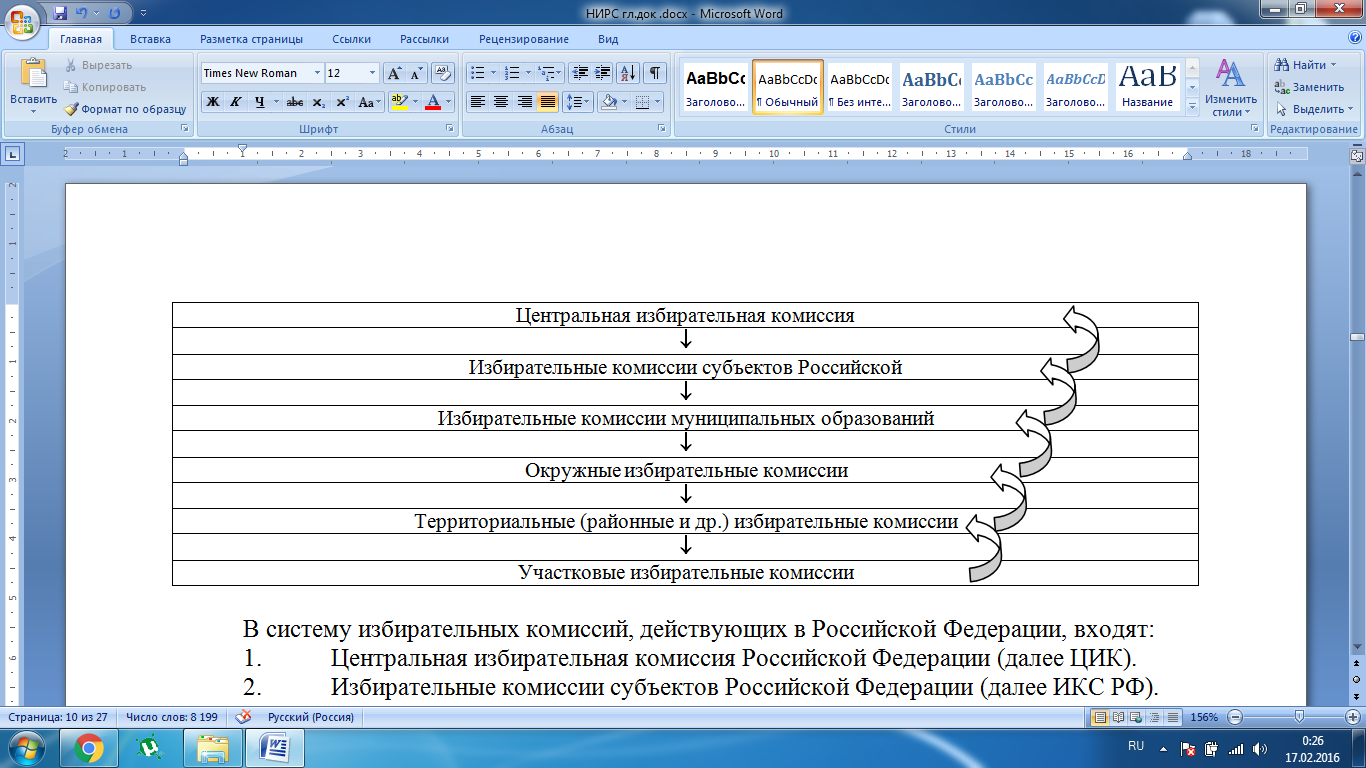 Рисунок 1. Соподчиненность избирательных комиссий в РФВ систему избирательных комиссий, действующих в Российской Федерации, входят: Центральная избирательная комиссия Российской Федерации (далее ЦИК).Избирательные комиссии субъектов Российской Федерации (далее ИКС РФ).Избирательные комиссии муниципальных образований (далее ИКМО).Окружные избирательные комиссии (далее ОИК).Территориальные (районные и др.) избирательные комиссии (далее ТИК). Участковые избирательные комиссии (далее УИК). Такая система не образует жесткую централизованную систему комиссий при проведении выборов в Российской Федерации. Федеральные законы о выборах устанавливают соподчиненность и распределяют полномочия между комиссиями лишь применительно к проведению выборов в федеральные органы государственной власти. Так, ЦИК России является вышестоящей комиссией относительно других только при проведении выборов в Государственную Думу и Президента Российской Федерации. Взаимосвязь и полномочия всех избирательных комиссий при проведении выборов в органы государственной власти субъектов Российской Федерации и органов местного самоуправления устанавливаются законами этих субъектов. То есть, при проведении выборов существует конкретная система избирательных комиссий, а ее структура и полномочия предопределяются уровнем и видом проводимых выборов, устанавливается соответствующим федеральным законом и (или) законом субъекта Российской Федерации. Объединение избирательных комиссий в единую систему обеспечивает необходимую централизацию избирательных действий при проведении избирательной кампании соответствующего уровня, а точнее, с помощью контроля вышестоящих комиссий за деятельностью нижестоящих комиссий. Предусмотрено неукоснительное соблюдение решений вышестоящей избирательной комиссии для комиссий более низкого уровня. Федеральный законодатель дал право вышестоящей избирательной комиссии отменять решение нижестоящей комиссии, если в нем выявлено противоречие соответствующему закону, либо оно было принято с превышением установленных полномочий. В этом случае вышестоящая комиссия имеет полное право принять собственное решение по рассматриваемому вопросу. Вышестоящая комиссия также вправе направить соответствующие документы на повторное рассмотрение комиссией, решение которой было отклонено.Система избирательных комиссий не входит ни в одну из ветвей государственной власти, однако ЦИК России и ИКС РФ являются государственными органами, которые осуществляют подготовку и проведение выборов в Российской Федерации в соответствии с компетенцией, установленной федеральными законами и законами субъектов Российской Федерации. Федеральные законы обеспечивают самостоятельность комиссий с помощью установления их полномочий и порядка формирования. В частности, решения и иные акты комиссий, которые были приняты в пределах их компетенций, обязательны для федеральных органов исполнительной власти, органов исполнительной власти субъектов Российской Федерации, государственных учреждений, органов местного самоуправления, для кандидатов, избирательных объединений, общественных объединений, организаций, должностных лиц, избирателей. Установленный федеральным законом порядок финансирования деятельности ЦИК России, ИКС РФ, ИКМО, ТИК, действующие на постоянной основе, делает их свободными в финансовом вопросе от органов исполнительной власти и должностных лиц. Все компенсации затрат комиссий по причине подготовки и проведения выборов, обеспечения их полномочий, происходят за счет финансовых средств бюджета – федерального, регионального или местного. С целью анализа полномочий избирательных комиссий разного уровня нами была составлена и проанализирована авторская таблица «Сравнительная таблица функций и компетенций избирательных комиссий РФ».Таблица 1. Сравнительная таблица функций и компетенций избирательных комиссий РФПри исполнении своих обязанностей избирательные комиссии тесно сотрудничают с государственными органами, органами местного самоуправления, государственными предприятиями, учреждениями и организациями с государственным участием при разрешении вопросов таких, как регистрация (учет) избирателей, выделение необходимых помещений, транспорта, средств связи, технического оборудования, бесплатного эфирного времени и решении иных проблем. Обязанностью данных органов и их должностных лиц является оказание избирательным комиссиям содействия в реализации их полномочий,  она закреплена в федеральных законах. Помимо всего вышеописанного законами закреплено, что государственные органы, органы местного самоуправления, общественные объединения, организации всех форм собственности, в том числе организации, которые осуществляют телерадиовещание, редакции периодических печатных изданий, а также их должностные лица, должны обеспечивать комиссии необходимыми сведениями и материалами, предоставлять ответы на обращение комиссии сроком не превышающий пять дней, если же обращение получено за пять и менее дней до дня голосования, но не позднее дня, который предшествует дню голосования, а если в день голосования или в день, следующий за днем голосования, то немедленно. При этом должно быть обговорено, что предоставление сведений и материалов комиссиям осуществляется безвозмездно.Полномочия избирательных комиссий, установленные избирательным законодательством, исходят из конституционных норм о том, что в совместном ведении Российской Федерации и ее субъектов находится защита прав и свобод человека и гражданина (статья 72), к которым относятся и право граждан Российской Федерации избирать и быть избранными в органы государственной власти и органы местного самоуправления (статья 32). Для защиты этих гражданских прав комиссии используют определенные механизмы, например такие, как рассмотрение обращений, которые поступили в момент осуществления избирательной кампании, обращения о нарушениях различных законов, проведение проверок по поступившим жалобам, мониторинг агитационной деятельности, контроль за обращениями финансовых средств при реализации избирательных кампаний, отмене неправомерных решений нижестоящих комиссий, привлечении правоохранительных органов к урегулированию противоправных действий участников избирательного процесса, участие в приведение региональных законов в соответствии с федеральными.Работа с обращениями о нарушении закона представляет собой одну из самых важных сторон деятельности комиссий по обеспечению и защите избирательных прав граждан Российской Федерации. Каждая комиссия имеет право рассматривать обращения о нарушении законов на тех территориях, на которые распространяется ее юрисдикция.На избирательных комиссиях лежит обязанность по информированию избирателей о сроке и порядке воплощения избирательных действий, о ходе избирательной кампании, а также о кандидатах, об избирательных объединениях, которые выдвинули своих кандидатов и списки кандидатов. На основании анализа данных, нами выделены следующие условия формирования избирательных комиссий РФ всех уровней, за исключением ЦИК России:– формируются на основании предложений политических партий, которые выдвинули свои списки кандидатов, допущенных к распределению депутатских мандатов в Государственной Думе Российской Федерации, законодательном органе государственной власти соответствующего субъекта Российской Федерации, а (за исключением ИКС РФ) также в представительном органе местного самоуправления;– данным политическим партиям, избирательным объединениям отдают приоритет и квоту не менее чем 1/2 от всего числа членов соответствующих комиссий;– в избирательную комиссию может быть назначено не более одного представителя по предложению от каждой политической партии, от каждого избирательного объединения, иного общественного объединения;– государственные и муниципальные служащие не имеют право суммарно составлять более 1/2 от всех членов избирательной комиссии. Данное положение может не применяться при формировании УИК, которые образованы на территориях воинских частей, расположенных в обособленных, удаленных от населенных пунктов местностях, а также за пределами территории РФ;– орган, который назначает в состав комиссии гражданина РФ, выдвинутого в соответствии с требованиями, установленными Федеральным законом, должен получить письменное согласие этого гражданина на включение его в состав этой комиссии;– если уполномоченные законом органы государственной власти, органы местного самоуправления, комиссии не назначают состав или половину состава комиссии в установленный законом срок, или если на данной территории нет указанного органа государственной власти, органа местного самоуправления, либо соответствующая комиссия не была сформирована, состав или часть состава ИКС РФ будет назначена с помощью ЦИК России, ИКМО – ИКС РФ, иной комиссии – вышестоящей комиссией, при условии соблюдения всех установленных законом требований.Комиссия может официально начать работу, если ее состав сформирован не меньше чем на 2/3 от установленного числа членов комиссии с правом решающего голоса. Так как от этого полностью зависит легитимность всех последующих действий и решений новообразованной комиссии.Избирательная комиссия Челябинской области была образована в 1995 году. Самым первым ее председателем стал Вилен Григорьевич Позин, с 2003 года – Ирина Аркадьевна Старостина. ИК ЧО существует и работает на постоянной основе, входит в систему избирательных комиссий по организации и проведению выборов Президента, депутатов Государственной думы и иных Федеральных органов. ИК ЧО на территории области контролирует соблюдение избирательных прав граждан и права их на участие в референдуме Российской Федерации, не связана с решениями партий, политических движений и иных общественных объединений. Комиссия является юридическим лицом с момента ее государственной регистрации (Постановление Главы города Челябинска от 22.06.1998 №824 – П; регистрационный номер 10123). Статус ИКС РФ аналогичен статусу ЦИК России, исключая одно положение – ЦИК России – это федеральный государственный орган, в то время как ИКС РФ –государственный орган субъекта РФ. Документы, регулирующие деятельность ИКС РФ, кроме Федерального закона, это – конституции (уставы), законы субъектов РФ. В большей части регионов были приняты специальные законы об избирательных комиссиях субъектов РФ. Деятельность Избирательной комиссии Челябинской области (ИК ЧО) регулирует Закон Челябинской области «Об избирательных комиссиях Челябинской области» от 13.11.2006 №70 – ЗО (ред. от 04.12.2015). Порядок работы Избирательной комиссии Челябинской области определен ее Регламентом. Особенность статуса ИКС РФ в том, что они являются не только комиссиями, которые организуют выборы органов государственной власти субъектов Российской Федерации, но и комиссиями, принимающими участие в подготовке и проведении федеральных выборов, в соответствии с федеральными законами.Комиссия принимает решения по вопросам, отнесённым к её юрисдикции федеральными и областными законами. Решения Комиссии об избрании председателя, заместителя председателя и секретаря Комиссии, о регистрации кандидатов (списков кандидатов), об отмене регистрации кандидатов (списков кандидатов), по вопросу финансового обеспечения подготовки и проведения выборов и референдумов, об установлении итогов голосования и определении результатов выборов и референдумов несостоявшимися или недействительными, о проведении повторного голосования или повторных выборов, об отмене решения нижестоящей избирательной комиссии, комиссии референдума в порядке, который предусмотрен действующим законодательством.Срок полномочий ИКС РФ составляет 4 года. Точное количество ее членов должно устанавливаться субъектом Российской Федерации самостоятельно. Члены ИКС РФ с правом решающего голоса назначаются на основе предложений политических партий, которые выдвинули свои списки кандидатов, допущенные к распределению депутатских мандатов в Государственной Думе, законодательном органе государственной власти субъекта Российской Федерации, иных общественных объединений (общие правила), а также предложений представительных органов местного самоуправления, ИКС РФ предыдущего состава, ЦИК России. Тем не менее, предусмотрено, что не меньше 50% членов ИКС РФ должны быть назначены по предложениям, которые поступили от политических партий, выдвинувших свои списки кандидатов и допущенные к распределению депутатских мандатов в Государственной Думе Российской Федерации, законодательном органе государственной власти субъекта Российской Федерации. Однако, если ЦИК России вносит предложение в законодательный орган государственной власти субъекта Российской Федерации, то минимум, одна из этих кандидатур должна быть учтена в обязательном порядке. Также и высшее должностное лицо субъекта РФ должен назначить не менее одного члена ИКС РФ на основании предложений, поступивших от ЦИК России. Так, ИК ЧО формируется в составе 14 ее членов с правом решающего голоса. Формирование ИКС РФ происходит таким образом: 50% членов назначается Законодательным Собранием Челябинской области, другая часть Губернатором Челябинской области в соответствии со статьей 7 Закона области «Об избирательных комиссиях Челябинской области».На основании Федерального закона и закона субъекта РФ, также были установлены обязательные функции избирательной комиссии, которые осуществляются непосредственно в ходе избирательной кампании, а также в период между выборами. В частности, избирательная комиссия Челябинской области:– осуществляет на территории Челябинской области контроль за соблюдением избирательных прав и права на участие в референдуме граждан Российской Федерации;– организует размещение заказа на производство технологического оборудования (кабины для голосования, ящики для голосования) для участковых комиссий, в том числе по поручению Центральной избирательной комиссии Российской Федерации при проведении выборов в федеральные органы государственной власти, референдума Российской Федерации; осуществляет на территории субъекта Российской Федерации контроль за соблюдением нормативов технологического оборудования для участковых комиссий;– обеспечивает на территории Челябинской области реализацию мероприятий, связанных с подготовкой и проведением выборов, референдумов, развитием избирательной системы в Российской Федерации, внедрением, эксплуатацией и развитием средств автоматизации, правовым обучением избирателей, профессиональной подготовкой членов избирательных комиссий и других организаторов выборов, референдумов, изданием необходимой печатной продукции;– осуществляет на территории Челябинской области меры по организации единого порядка распределения эфирного времени и печатной площади между зарегистрированными кандидатами, избирательными объединениями для проведения предвыборной агитации, между инициативной группой по проведению референдума и иными группами участников референдума для проведения агитации по вопросам референдума, установления итогов голосования, определения результатов выборов, референдумов, а также порядка опубликования итогов голосования и результатов выборов, референдумов;– осуществляет на территории Челябинской области меры по организации финансирования подготовки и проведения выборов в органы государственной власти Челябинской области, референдумов Челябинской области, распределяет выделенные из федерального бюджета, областного бюджета средства на финансовое обеспечение подготовки и проведения выборов, референдума, контролирует целевое использование указанных средств;– формирует окружные избирательные комиссии по выборам депутатов Государственной Думы Федерального Собрания Российской Федерации, Законодательного Собрания Челябинской области;– утверждает перечень территориальных избирательных комиссий;– формирует территориальные избирательные комиссии;– назначает и освобождает от должности председателей окружных и территориальных избирательных комиссий в случаях, предусмотренных федеральным законом;– при формировании избирательных комиссий муниципальных образований предлагает не менее двух кандидатов для включения в избирательную комиссию;– оказывает правовую, методическую, организационно–техническую помощь нижестоящим избирательным комиссиям;– заслушивает сообщения органов исполнительной власти Челябинской области и органов местного самоуправления по вопросам, связанным с подготовкой и проведением выборов в органы государственной власти Челябинской области, органы местного самоуправления, референдума Челябинской области, местного референдума;– по поручению Центральной избирательной комиссии Российской Федерации устанавливает нормативы, в соответствии с которыми изготавливаются списки избирателей, участников референдума и другие избирательные документы, а также документы, связанные с подготовкой и проведением референдума;– рассматривает жалобы (заявления) на решения и действия (бездействие) нижестоящих избирательных комиссий, избирательных комиссий муниципальных образований и принимает по указанным жалобам (заявлениям) мотивированные решения;– участвует в организации государственной системы регистрации (учета) избирателей, участников референдума и в осуществлении этой регистрации (учета), в формировании и ведении регистра избирателей, участников референдума;– участвует в осуществлении проверки сводных финансовых отчетов и сведений о поступлении и расходовании средств политических партий, контроле за источниками и размерами имущества, получаемого политическими партиями в виде вступительных и членских взносов, пожертвований граждан и юридических лиц, информировании граждан о результатах этих проверок;– осуществляет иные полномочия в соответствии с Федеральным законом «Об основных гарантиях избирательных прав и права на участие в референдуме граждан Российской Федерации», иными федеральными законами, Уставом Челябинской области, законами Челябинской области.В пятый состав действующей комиссии в 2011 году вошли: Старостина Ирина Аркадьевна (председатель комиссии), Фартыгин Алексей Леонидович (заместитель председателя комиссии), Глуздань Ирина Николаевна, а также Богатырев Денис Валерьевич, Гавриш Наталья Евгеньевна, Горра Сергей Манфредович, Гусева Ирина Ринатовна, Давидюк Олег Александрович, Захватов Сергей Викторович, Коржов Валерий Борисович, Максимов Евгений Юрьевич, Миронов Артем Михайлович, Пакилева Ольга Ивановна и Пичугин Игорь Вячеславович. Новый состав избирательной комиссии Челябинской области будет сформирован после истечения срока полномочий, действующей избирательной комиссии Челябинской области – 11 июля 2016 года.С целью оценивания профессионализма, существующего состава избирательной комиссии ЧО, нами был составлен профессиональный и социальный портрет членов ИК ЧО, действующего созыва.Таблица 2. Социальный и профессиональный портрет членов ИК ЧОНа основании авторской таблицы можно сделать вывод о том, что 12 человек входят в состав ИК ЧО, из которых 4 (33,5%) женщины и 8 (66,5%) мужчин. Каждый член ИК ЧО имеет одно или несколько высших образований, чаще по специальности «Юриспруденция». Возраст варьируется от 33 лет до 66, то есть в составе ИКС РФ не представлена молодежь (в возрасте до 30), что может объяснить факт отсутствия достаточной компетенции, так как все имеют достаточный опыт работы в государственных (муниципальных) органах власти. За исключением председателя и секретаря ИК ЧО, 5 ее членов назначены Губернатором области, 2 назначены Законодательным Собранием ЧО и 3 человека назначены в порядке выдвижения их кандидатур партиями. Председатель комиссии – Старостина И.А. занимает свою должность с 2003 года, при этом уже имея шестилетний опыт работы в государственных и муниципальных органах власти. Успешная организация Старостиной И.А. предвыборных кампаний, контроля агитационных программ и проведение выборов, говорит о качественном выполнении должностных обязанностей и профессиональном, компетентном подходе при подготовке данных мероприятий. За 13 лет Ирина Аркадьевна Старостина под своим руководством осуществила организацию более 15 предвыборных кампаний и столько же выборов в единые дни голосования. Деятельность ИК ЧО насчитывает историю более 20 лет и сегодняшний ее состав дает уверенность полагать, что грядущие выборы в Государственную Думу в 2016 году будут не менее успешными и пройдут с такими же минимальными значениями нарушений по области, как и выборы в ЗС ЧО 2015 года.Таким образом, мы видим, что избирательные органы образуют единую систему, обладают функциональной обособленностью и организационной самостоятельностью. При этом в законодательстве фиксируется независимость избирательных органов от других органов государства, закрепляются гарантии такой независимости, устанавливается определенный способ формирования избирательных органов, который, как правило, нацелен на обеспечение их самостоятельности. В настоящее время избирательные органы не только обладают автономией, но и активно взаимодействуют с различными государственными органами и органами местного самоуправления. Действующая система избирательных комиссий в Российской Федерации представляет собой важнейший организационный механизм, обеспечивающий периодическое демократическое обновление избираемых государственных органов и органов местного самоуправления, законодательством определены совокупность их прав и обязанностей по обеспечению надлежащих условий для организации свободного волеизъявления избирателей в ходе проведения выборов, порядок образования, способ формирования состава и срок полномочий избирательных комиссий, их подконтрольность и ответственность, гарантии деятельности по осуществлению возложенных на них полномочий.Глава 2.  Реализация принципов проведения выборов в избирательном законодательстве субъектов Российской Федерации 2.1 Особенности процедуры и результаты выборов 2015 г. в Законодательное Собрание Челябинской области	13 сентября 2015 года в Челябинской области прошли выборы депутатов Законодательного Собрания Челябинской области VI созыва и представительных органов власти ряда муниципалитетов. В общей сложности жителям региона предстояло выбрать 3103 депутата представительных органов власти. Основное внимание в данном пункте будет уделено выборам в Законодательное Собрание Челябинской области.Первые выборы в областную думу состоялись в мае 1994 года и первый созыв насчитывал лишь 15 депутатов. За новым органом власти были закреплены следующие полномочия: разработка областного законодательства, принятие и контроль за исполнением областного бюджета, принятие Устава области, оформление системы местного самоуправления. В 1996 году Челябинская областная Дума была переименована в Законодательное собрание Челябинской области. Таблица 3. История Законодательного Собрания Челябинской области По данным авторской таблицы видно, что в течение 6 созывов в Законодательное Собрание Челябинской области шло постоянное увеличение числа депутатов. Соответственно, количество принятых законов и постановлений также пошло на увеличение. Также с увеличением количества депутатов идет приближение власти к народу и активное взаимодействие с ним, ведь по данным территориального органа Федеральной службы государственной статистики по Челябинской области на 01.01.2016 численность постоянного населения Челябинской области составляет 3.498.818 человек на 60 депутатов Законодательного Собрания Челябинской области, т.е. 58.314 человек могут обратиться к одному депутату.После III созыва произошла смена электоральной системы (первые три созыва депутаты избирались по мажоритарной системе). По официальным данным выборы последних 3–х созывов были проведены по смешанной системе. Она предполагает комбинирование мажоритарной и пропорциональной систем. Например, одна часть парламента избирается по мажоритарной системе, а вторая – по пропорциональной; при этом избиратель получает два бюллетеня и отдает один голос по партийному списку, а второй – за конкретного кандидата, избирающегося на мажоритарной основе. Несомненным преимуществом данной избирательной системы является возможность реализации пассивного избирательного права беспартийными кандидатами, имеющими право выдвигаться в порядке самовыдвижения.  Также мы видим увеличение количества комитетов, действующих в составе ЗС ЧО. В сравнении со II созывом количество комитетов в последнем созыве увеличилось вдвое (Комитет по бюджету и налогам; Комитет по законодательству, государственному строительству и местному самоуправлению; Комитет по экономической политике и предпринимательству; Комитет по социальной политике; Комитет по промышленной политике и транспорту; Комитет по строительной политике и жилищно–коммунальному хозяйству; Комитет по Регламенту и депутатской этике; Комитет по информационной политике; Комитет по молодежной политике, культуре и спорту; Комитет по экологии и природопользованию; Комитет по аграрной политике.). Данная тенденция говорит о степени охвата депутатами большей части сфер жизни общества, что в свою очередь влечет за собой большее количество решенных социальных проблем и максимальное сближение депутатов с гражданами. На основании Федерального закона от 12.06.2002 №67–ФЗ (в действующей редакции) «Об основных гарантиях избирательных прав и права на участие в референдуме граждан Российской Федерации», с целью более «прозрачной» организации избирательного процесса в организации выборов 13 сентября 2015 г. приняли участие избирательные комиссии следующих уровней: Избирательная комиссия субъекта РФ;Территориальные избирательные комиссии;Избирательные комиссии муниципальных образований;Участковые избирательные комиссии.16 июня 2015 года ИК ЧО было принято Постановление №132/1134–5 «О возложении на территориальные избирательные комиссии полномочий окружных избирательных комиссий по выборам депутатов Законодательного Собрания области шестого созыва». Избирательная комиссия Челябинской области приняла схему одномандатных избирательных округов для проведения выборов, которая была утверждена Законодательным Собранием Челябинской области. Соответственно, область была поделена на 30 участков, самыми многочисленными из них были Катав–Ивановский и Южный, там насчитывалось по 96 тысяч человек. Челябинск в свою очередь поделили на 10 округов со средней численностью 89–90 тысяч избирателей. Всего на Южном Урале в Единый день голосования было открыто 2373 участка: 2356 постоянных участков и 17 в местах временного пребывания – больницах, следственных изоляторах. В Магнитогорске было организовано всего 4 избирательных округа по 87 тысяч человек. На 60 депутатских мест в ЗСО претендовали 124 одномандатника и 317 кандидатов по партийным спискам. Избирательными комиссиями своевременно было выполнены необходимые избирательные действия, которые предусмотрены календарными планами мероприятий по подготовке и проведению выборов, а также комплексами мероприятий по подготовке и проведению Единого дня голосования в субъектах Российской Федерации 13 сентября 2015 года.Таблица 4. Использованию бланков избирательных бюллетеней при проведении выборовАнализируя данные таблицы мы можем выделить две проблемы. Было установлено несовпадение на 0,01% (270 шт.) по выданным бюллетеням в территориальные избирательные комиссии и фактически полученными. Основываясь на Постановлении ИК ЧО №162/1435–5 от 21.09.2015 причиной этого обстоятельства явилось отклонение комплектации пачек, которые содержали избирательные бюллетени, от расчетной и было допущено оно по вине акционерного общества «ЧЕЛЯБИНСКОЕ ПОЛИГРАФИЧЕСКОЕ ОБЪЕДИНЕНИЕ «КНИГА». Однако, по мнению Старостиной И.А. при проведении выборов данный факт не смог отразиться на итогах голосования.По мнению, как обывателей, так и специалистов, еще одной проблемой является фальсификация выборов, которая может происходить при голосовании вне помещения и при досрочном голосовании (отсутствие видеонаблюдения и др.), которые традиционно сопровождаются принуждением к участию в выборах, создают риски замены и вбросов бюллетеней. По данным таблицы 3 мы видим, что 6,62% избирателей проголосовали досрочно. Вне помещения для голосования проголосовали 8,25%, в помещении в день голосования проголосовало 84,02% населения. Количество недействительных бюллетеней составило 1,72% от фактически полученных.  Елена Шубина, председатель избиркома г. Челябинска отметила: «для граждан, кто по уважительным причинам не может голосовать 13 сентября, организовано досрочное голосование. Досрочное голосование проводится только в помещениях избирательных комиссий. Проведение досрочного голосования вне помещения избирательного участка или «на дому» для тех граждан, которые по причине инвалидности или болезни сами не могут прибыть на избирательный участок, не предусматривается законом. Такие избиратели могут направлять заявки на голосование 14 сентября вне помещения избирательного участка. К ним в день голосования придут с переносной избирательной урной» .При досрочном голосовании, которое проходит за 10 дней до главной даты, вместо упраздненных за ненужностью открепительных, также обеспечивается тайна голосования. После проставления отметки за одного из кандидатов бюллетени избирателей запечатываются в конверты и помещаются в сейф на хранение вплоть до единого дня голосования. В этот день их должны извлечь из конвертов и опустить в стационарный ящик для голосования при сторонних наблюдателях, чтобы исключить факт вскрытия и подмены бюллетеней.Рассмотрим основную проблему современного избирательного процесса – низкую явку избирателей. Всего в выборах в региональный парламент могли принять участие 2 715 204 избирателей. По официальным данным в Челябинской области проголосовало 41,32% (1 121 923 человека) На основании официальных данных, можно сделать вывод, что 1 593 281 человек не использовали свое активное избирательное право, то есть практически каждый второй житель области не пришел на выборы в Единый день голосования.Таблица 5. Явка избирателей 13.09.2015 года  по Челябинской областиМы видим, что наиболее низкие показатели по региону представлены в столице Южного Урала, в то время как в сельской местности показатели выше более, чем в 2 раза. Сравним электоральную активность жителей Южного Урала с другими субъектами РФ и в целом по России (2015 г.). Таблица 6. Явка избирателей по РФ, по ЧО (13 сентября 2015)Вместе с Челябинской областью депутатов в Законодательное Собрание выбирали еще 11 российских регионов. Данные по явке избирателей в Челябинской области отличаются от средних по России (min 21% – Архангельская область; max 83% – Кемеровская область, 84% – Татарстан). Область отстает весьма значительно (10,18%) от официальных средних показателей в РФ (51,4%). Относительно максимальных и минимальных значений, Южный Урал держался в прошедшие выборы стабильно и занял середину рейтинга с явкой в 41,22%. Проанализировать причины политического абсентеизма помогут данные социологического исследования аналитического центра «Левада–Центр»:– потому что те, кого выбирают, быстро забывают о своих обещаниях избирателям и заняты лишь своими личными интересами, а у граждан нет средств для контроля за деятельностью людей, которых они выбирают – ответили 43% населения страны;– на выборах побеждают только те, кого одобрили власти, в ком они заинтересованы – 22%;– граждане плохо информированы о результатах деятельности депутатов и глав администраций, которых они выбирают, о том, что те делают для людей –21%;– потому что это не выборы, а инсценировка, спектакль, их результаты с самого начала предопределены властями – 19%;– другое < 1%;– затруднились ответить – 12%.Возможно, на наш взгляд, решить проблему недостаточной информированности поможет официально принятый 26.02.2016 года в 3–х чтениях об обязательном участии всех кандидатов на выборах в теледебатах, который изначально был законопроектом вице–спикера нижней палаты от фракции «Единая Россия» Сергея Неверова. Нормы данного закона распространяются на выборы всех уровней, кроме президентских. Как итог, мы получим не только большую информированность избирателей о кандидатах и о предстоящих выборах, но и максимальную открытость,  и конкурентоспособность политических программ. В дальнейшем же, возможное увеличение явки на выборах посредством ведения диалога с народом, повышение народного представительства, качества выборов и более доверительного отношения к кандидатам, отстоявшим свою точку зрения перед целевой аудиторией. В настоящий момент уже внесены поправки в Федеральные законы «Об основных гарантиях избирательных прав и права на участие в референдуме граждан РФ» и «О выборах депутатов Государственной Думы Федерального Собрания РФ». Результаты нововведения можно будет оценить уже после выборов в Государственную Думу в 2016 году.Для повышения явки избирателей ряд депутатов предлагал выделить дополнительный выходной. На наш взгляд, данная мера не будет действенной, по социологическому опросу 1/3 населения области не планировали идти на выборы даже за дополнительный выходной, лишь 1/5 часть (22%) выразила готовность (на словах) проявить свою гражданскую позицию за данный бонус.Еще одной проблемой, выявленной нами, в ходе проведения выборов в региональный парламент стала проблема участия иногородних студентов в выборах. Т.к. Единый день голосования был назначен на начало сентября, паспортисты общежитий не успели вовремя зарегистрировать иногородних студентов, а избирательные комиссии внести из в списки участковых комиссий. Таким образом, мы видим, что происходит нарушение конституционных прав молодых избирателей (Конституция РФ, Гражданский кодекс РФ и №67-ФЗ «Об основных гарантиях избирательных прав и права на участие в референдуме граждан Российской Федерации)» и зачастую Постановления Правительства РФ от 17.07.1995  №713 (ред. от 05.02.2016) «Об утверждении Правил регистрации и снятия граждан Российской Федерации с регистрационного учета по месту пребывания и по месту жительства в пределах Российской Федерации и перечня лиц, ответственных за прием и передачу в органы регистрационного учета документов для регистрации и снятия с регистрационного учета граждан Российской Федерации по месту пребывания и по месту жительства в пределах Российской Федерации» лица, ответственные за прием и передачу в органы регистрационного учета документов, а также граждане и юридические лица, предоставляющие для проживания принадлежащие им на праве собственности жилые помещения, в 3-дневный срок со дня обращения граждан передают документы в органы регистрационного учета. Органы регистрационного учета не позднее 3 рабочих дней со дня получения ими от гражданина или от лица, ответственного за прием и передачу в орган регистрационного учета документов, заявления о регистрации по месту пребывания по установленной форме и иных документов, необходимых для такой регистрации, регистрируют граждан по месту пребывания в жилых помещениях, не являющихся местом их жительства, в установленном порядке и выдают гражданину или лицу, ответственному за прием и передачу в орган регистрационного учета документов, от которых поступили документы, свидетельство о регистрации по месту пребывания. Если иногородний студент не зарегистрирован по месту своего пребывания, то голосовать он может только по месту своей регистрации, либо при наличии открепительного удостоверения он голосует на любом другом участке. Появляется проблема отлаженности механизма взаимодействия Федеральной Миграционной Службы России, человека, нуждающегося в регистрации и посредников, непосредственно отвечающих за данный процесс, так как выделенный временной период чаще не соблюдается, что ведет за собой проблему невозможности участия иногородних студентов в Едином дне голосования из-за отсутствия необходимых документов, которые нужны для исключения фальсификации результатов - повторного голосования одного и того же избирателя. Отличительной особенностью от федеральных выборов является отсутствие открепительных удостоверений, законом они не предусмотрены. Таким образом, мы видим, что значительная часть студенческой молодежи Южного Урала была лишена возможности проявить свою гражданскую позицию, а ведь в  Челябинске проживает более 100 тысяч студентов, немалая часть из них – иногородние.Проанализируем явку избирателей на выборах в региональный парламент 2015 года по отношению к выборам Губернатора 2014 года.Таблица 7. Сравнительная таблица явки избирателей на выборы Губернатора  и ЗС ЧО Если посмотреть на уровень выборов, мы видим, что выборы Губернатора Челябинской области чуть более популярны среди электората, в 2005 году разница составила 10,63% в их пользу. В 2009/2010 тенденция не изменилась, выросло лишь количественное значение явки избирателей (на 6% увеличилась суммарная явка на выборах Губернатора, на 13,61% – ЗС ЧО), и значительно сократился процент различия явки электората относительно этих выборов и составил всего 3,02%. В 2014/2015 можно наблюдать значительное сокращение разницы явки избирателей в процентном соотношении, лидируют выборы Губернатора ЧО, также, как и в предыдущие годы, но всего лишь на 1,29%. По мнению специалистов, одной из причин низкой электоральной активности является проведение Единого Дня голосования во время сезонных и дачных работ электорально–активного населения. Наиболее высокая явка ожидалась среди людей пенсионного возраста (81%), далее люди в возрасте 18-24 года (54%) и в возрасте 25-34 года (44%). Но, на наш взгляд, при переносе ЕДГ и более активной явке людей старшего возраста, возможно перераспределение голосов между партиями и в большей степени в пользу КПРФ или Справедливой России.Также очень важным аспектом модернизации избирательного процесса, на наш взгляд, остается повышение электоральной активности, политической грамотности у молодежи Южного Урала и привлечение ее внимания к избирательному процессу.  Положительный результат по ходу внедрения должен показать проект, реализуемый с марта по сентябрь 2016 года «ПолеМИКа», основной идей которого является создание в муниципальных образованиях области территориальных молодежных избирательных комиссий, как отметил Алексей Фартыгин: «Мы надеемся, что ребята будут приходить на избирательные участки и голосовать осознанно, понимая ответственность за судьбу своей страны». Заместитель министра образования и науки Челябинской области Вадим Бобровский сообщил, что потенциальная целевая аудитория проекта насчитывает 776 тысяч человек, это число жителей Челябинской области в возрасте от 14 до 30 лет, нынешние и будущие избиратели, чей интерес и доверие к институту выборов необходимо повысить. Также нельзя не отметить созданную в 2010 году Молодежную избирательную комиссию Челябинской области при Избирательной комиссии Челябинской области и Общественную Молодежную палату при Законодательном Собрании Челябинской области созданную в 2006 году.На территории Челябинской области проводится множество конкурсов, марафонов, круглых столов, игр и образовательных тренингов, например, такие как «Школа политической грамотности», марафон активной молодёжи – «АКТИВИРУЙ!», интеллектуальная игра «Выборы – это интересно!», дебаты при ЗС ЧО, обучающая игра «Президент» и многие другие. Все эти интерактивные мероприятия нацелены на вовлечение активной части населения области к участию в выборах, стимулирование в области избирательного права и избирательного процесса, повышения уровня правовой и политической культуры избирателей, в том числе с учетом зарубежного опыта организации и проведения выборов, формирования кадрового резерва избирательных комиссий. На наш взгляд, на сегодняшний день стоит уделить особое значение, также опыту других регионов с более высоким  средним значением явки при проведении выборов. Необходимо уделить внимание деятельности ТИК и УИК с минимальным процентом явки, выявить причины и модернизировать их работу в соответствии с Постановлением Центральной избирательной комиссии РФ от 07.04.2015 №278/1649 – 6 «О Методических рекомендациях по организации голосования отдельных категорий избирателей при проведении выборов на территории Российской Федерации».Выборы в Законодательное Собрание Челябинской области проходили по смешанной электоральной системе. Достаточно активно, на наш взгляд, в избирательном процессе проявили себя политические партии. Всего в кампании участвовали 8 из 61 зарегистрированных политических партий: «Единая Россия», «Справедливая Россия», КПРФ, ЛДПР, «Яблоко», «Российский Объединенный Трудовой Фронт», «Родина» и «Патриоты России». Три партии – «Родина», «Патриоты России» и «Российский Объединенный Трудовой Фронт» – не смогли пройти избирательную кампанию до конца, т.е. на выборах 2015 года принимало участие 5 политических партий, в то время как в 2010 году их было 7.В соответствии с подведенными итогами: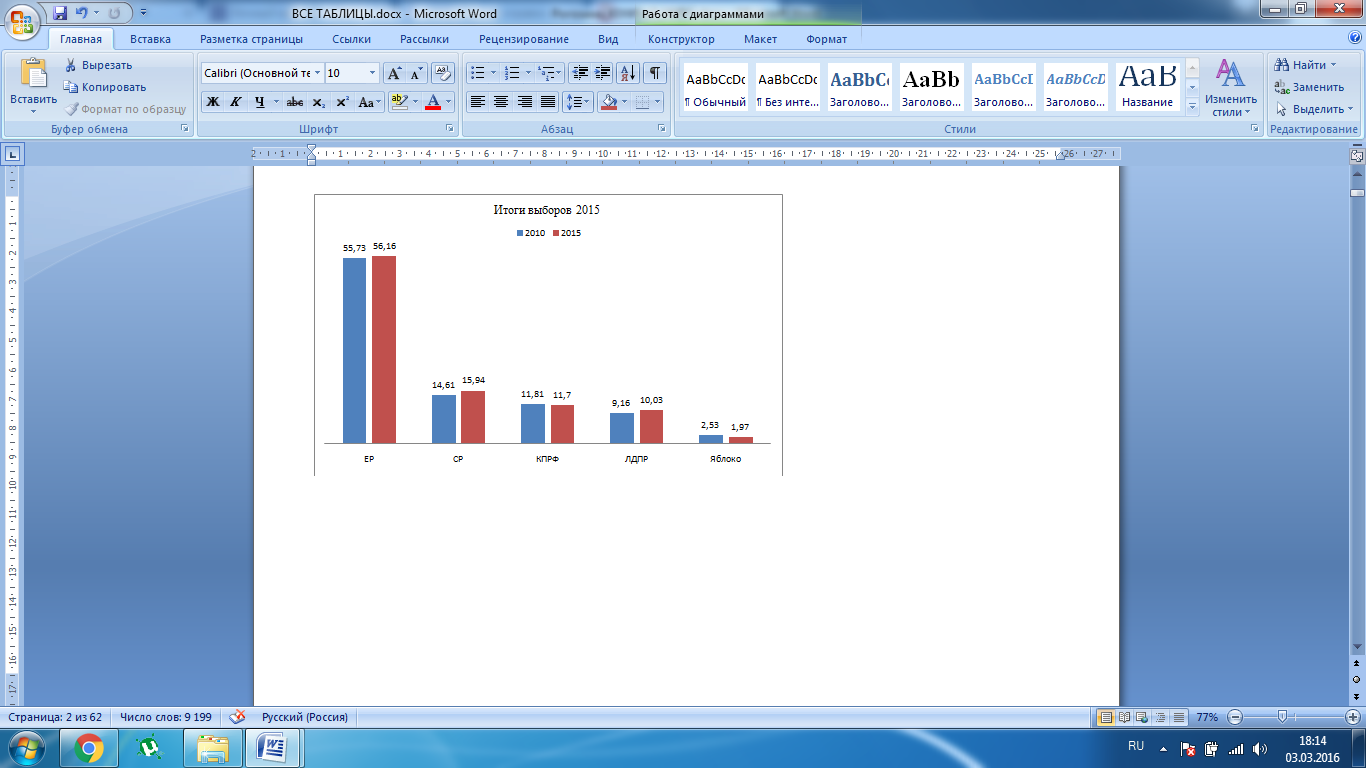  Рисунок 2. Распределение голосов избирателейна выборах 2015 г. по сравнению с 2010 г. (%)У политической партии «Единая Россия» 624 859 избирателей, что составляет 56,16% (в 2010 году – 55,73%). За «Справедливую Россию» было отдано 177 391 голосов – 15,94% (14,61% в 2010 году). За КПРФ проголосовали 130 172 избирателей – 11,70% (ранее 11,81%). За ЛДПР – 111 540 – 10,03% (прежде 9,16%). И за «Яблоко» – 21 863 избирателя – 1,97% (в 2010 – 2,53%).Таким образом, мы видим, что политическая партия «Единая Россия» вновь одержала победу над оппозиционными партиями и с уверенностью увеличивает электоральную аудиторию. Партия «Справедливая Россия», тоже увеличила число проголосовавших на 1,33%, в такой же положительной динамике держалась партия «ЛДПР», которая, хоть и незначительно, но увеличила свой процент на 0,87. Что нельзя сказать о партии «КПРФ», потерявшая голоса избирателей на 0,11%. По одномандатным избирательным округам представители политической партии «Единая Россия» лидировали по 28 округам. По Горнозаводскому и Миасскому избирательным округам в лидерах – самовыдвиженцы: Татьяна Кузнецова и Валихан Тургумбаев. У «Единой России» в ЗСО по одномандатным округам 19 мест, у «Справедливой России» – 5, КПРФ и ЛДПР – по 3 места.В случае с кандидатами, набравшими одинаковое количество голосов на выборах представителей местного самоуправления (12 депутатских мандатов из 3103 не были распределены. В 9 случаях кандидаты набрали равное количество голосов избирателей и в 3 – выборы проводились по одной кандидатуре, за каждую из которых проголосовало менее 50% избирателей), законодательством предусмотрено повторное голосование, которое должно пройти через 3 недели после дня голосования. Таким образом, 4 октября 2015 года было проведено повторное голосование в: Верхнеуральском, Еткульском, Каслинском, Катав–Ивановском, Коркинском, Кунашакском, Уйском муниципальных районах и в Локомотивном городском округе.Что касается кандидатов, набравших менее 50% голосов избирателей, при голосовании за одну кандидатуру, то в соответствии с законодательством выборы на замещение данного депутатского мандата выборы будут проводиться в следующий Единый день голосования, то есть 18 сентября 2016 года.Диаграмма 1. Распределение мест в ЗС ЧО по одномандатным округамТаким образом, депутаты «Единой России» с явным преимуществом обошли своих коллег, получив 49 из 60 мест (82%), 11 заняли депутаты из оппозиционных партий: 5 – «Справедливая Россия», и по 3 – КПРФ и ЛДПР. Партия «Яблоко» не смогла преодолеть избирательный барьер и в ЗСО не прошла, так как не набрала минимальные 5% голосов избирателей. Диаграмма 2. Количество представителей фракции в ЗС ЧОРассматривая все вышеописанные показатели, можно выделить некоторые существенные критерии, которые необходимо учесть в дальнейшей организации избирательной кампании, прежде всего политическим партиям. Во–первых, достаточно низкие показатели явки по области и поражения кандидатов фракций Справедливая Россия, ЛДПР, КПРФ на отдельных избирательных участках при активном использовании экономических и административных ресурсов политической партией «Единая Россия», который в нынешней политической обстановке сработал лишь частично, открывая окно возможностей в первую очередь для КПРФ. До минимума, который определялся в 45 процентов, партия власти не дотянула при очень «блеклой» кампании, по мнению специалистов. Во–вторых, показатели электоральной активности избирателей по поддержке «Справедливая Россия» в нашем регионе приближены к максимуму, что на наш взгляд происходит по причине программы самой партии, ее продвижения и сложившейся демографической ситуации в регионе, а также из–за яркого руководителя, заместителя руководителя фракции в Государственной Думе Гартунга Валерия Карловича. Что касается еще 2–ух партий, прошедших в ЗС ЧО, то их предвыборная кампания преобразовалась в количественный результат, но весомо от предыдущих лет не отличилась. Лидер «Единой России» и премьер–министр Дмитрий Медведев, поздравляя южноуральских единороссов с победой на выборах в Заксобрание Челябинской области написал в специальной телеграмме, это была «одна из самых масштабных и сложных избирательных кампаний последних лет». После подсчетов 100% голосов и подведения официальных итогов выборов 13.09.2015, Ирина Аркадьевна Старостина заявила, что серьезных нарушений на прошедших выборах зафиксировано не было, в целом деятельность территориальной избирательной комиссии, на которую были возложены полномочия ОИК, по организации и проведению выборов признана успешной. На основании 133 жалоб и обращений граждан, на 8 участках произошел пересчет голосов: «На четырех участках протоколы, составленные в избирательных комиссиях подтвердились, на четырех участках есть расхождения. Составлены новые протоколы, введены новые цифры и подведены итоги, но расклад каким был, таким и остается» – прокомментировала данную ситуацию Ирина Старостина.Таблица 8. Нарушения при проведении выборов 13.09.2015Хотя Следственный комитет 15 сентября возбудил уголовное дело по ч.1 ст. 142 УК РФ (фальсификация избирательных документов) по факту нарушений в день выборов на 4 участках в Еманжелинске. В результате пересчета бюллетеней оказалось, что 747 человек предпочли оппозиционные партии, а их голоса отдали «Единой России», сообщала пресс–секретарь челябинского регионального отделения «Справедливой России» Ангелина Попцова. После пересчета эсерам прибавили 387 голосов, остальные ушли ЛДПР и КПРФ. Бюллетени за «Яблоко» оказались в порядке. Единороссы в итоге получили 1752 голоса. Пересчет проводился по инициативе КПРФ. Аналогичную процедуру справедливороссы инициировали в другом райцентре – Увельском. Там пересматривались бюллетени на двух участках. Ранее эсеры добились возбуждения уголовного дела по факту фальсификации избирательных документов на участке №602 в Курчатовском районе Челябинска. Доследственная проверка по их заявлению велась по нарушениям на участке №516 в Калининском районе Челябинска, где облизбирком аннулировал результаты голосования.Одной из актуальных проблем современного избирательного процесса в РФ, по мнению специалистов, является практика передачи своих мандатов. После подведения итогов голосования, несколько избранников отказались от своих мандатов в пользу других людей. Избирком утвердил эти перестановки. «Единая Россия» передала мандат Губернатора Бориса Дубровского, Маргариты Павловой и Максима Олейникова (Еманжелинский округ) – Анатолию Вершинину, Владимиру Евстратову и зампредседателю федерации профсоюзов Олегу Екимову. ЛДПР передала мандат Владимира Жириновского – Дмитрию Рябову. «Справедливая Россия» передала мандаты Валерия Гартунга, Василия Швецова и Ирины Седаевой – Ольге Мухометьяровой, Николаю Панкратову и Анатолию Еремину. «К такой практике мы уже привыкли – она законна. Но у меня есть сомнения, что это отвечает требованиям избирателей. Ведь люди голосуют за конкретных личностей, с которыми связывают свои чаяния. А после выборов избранные депутаты передают свой мандат другим. Это можно сравнить с походом в мебельный магазин: вы заплатили за роскошный диван, а привезли вам какую–то скамеечку. Мне кажется, это порочная практика, когда люди голосуют за одних, а в ЗСО идут другие. Владимир Жириновский шел по партийным спискам на выборы в Челябинской области. Понятно было, что он не будет у нас работать. Это говорит о том, что сама партия считает работу местных представителей настолько неэффективной, что приходится идти на такой шаг», – говорил Александр Подопригора. По данным ВЦИОМ индекс удовлетворенности выборами в этом году установил новое максимальное значение (индекс удовлетворенности выборами в пределах от –100 до 100 составляет 22 п.). Среди опрошенных, в чьих регионах проходило голосование, 46% сказали, что итоги их вполне устраивают. В первую очередь, они отмечают хорошую организацию и отсутствие нарушений (34%), и только потом – что  победил тот кандидат/партия, за кого они отдали голос (24%).Остались недовольны итогами выборов 16%, и разочарование связано, прежде всего, с тем, что, по их мнению, имели место нарушения, все было предопределено заранее и те, кто пришли отдать свой голос, не могли повлиять на результаты. Негатив чаще других выражают сторонники непарламентских партий (42%) и КПРФ (31%). Остальные не знают результатов (27%) или не определились в своем мнении по данному вопросу (11%).По окончанию голосования и после подведения итогов стало ясно, что работа по подготовке выборов в органы государственной власти субъектов Российской Федерации и органы местного самоуправления муниципальных образований административных центров (столиц) субъектов Российской Федерации была осуществлена в соответствии с Конституцией Российской Федерации, Федеральным законом «Об основных гарантиях избирательных прав и права на участие в референдуме граждан Российской Федерации» и законодательством соответствующих субъектов Российской Федерации.13 сентября 2015 года России состоялся Единый день голосования. В самых масштабных за последние годы выборах приняли участие десятки миллионов избирателей. В этот день выборы состоялись практически во всех регионах РФ от Дальнего Востока до Калининграда. Сотрудники правоохранительных органов заявили об отсутствии серьезных нарушений на выборах 13 сентября 2015. Известно, что в Единый день голосования общественный порядок обеспечивали более 124 тысяч полицейских.По результатам выборов 13 сентября 2015 года замещены 92 тысячи мандатов всех уровней, выдвиженцами на которые являлись 207 тысяч кандидатов.2.2 Социальный и профессиональный портрет состава депутатов Законодательного Собрания Челябинской областиНами был осуществлен сбор данных 60 избранных депутатов в соответствии с авторской таблицей.Таблица 9. Социальный и профессиональный портрет депутатского корпуса ЗС ЧОНа основании данных таблицы составлен социальный и профессиональный портрет депутата Законодательного Собрания Челябинской области. Из числа избранных депутатов лишь 6 – женщины, 54 – мужчины, т.е. сохраняется дисбаланс представленности мужчин и женщин во властных структурах, несмотря на то, что  после IV Всемирной конференции ООН по положению женщин, состоявшейся в 1995 г. в Пекине, Россия взяла на себя обязательства по расширению участия женщин на уровне принятия решения, и в 1996 г. был издан Указ Президента Российской Федерации «О повышении роли женщин в системе федеральных органов государственной власти и органов государственной власти субъектов Российской Федерации».Реального гендерного равенства в политике не удается достичь и в начале XXI столетия. По численности женщины–избиратели сегодня не только не уступают избирателям – мужчинам, но и превосходят их. Однако по количественным параметрам женщины по–прежнему отстают от мужчин в таких вопросах, как членство в партиях и активное участие в предвыборных кампаниях; участие в выборах в законодательные органы в качестве кандидатов; работа в местных советах, региональных собраниях, национальных парламентах и в Европейском парламенте в качестве избранных членов и руководителей; работа в составе судейского корпуса и на высоких государственных должностях, а также на должностях министров и руководителей правительства и государства. Эта ситуация остается неизменной, несмотря на то, что конституции всех современных демократических государств гарантируют женщинам равные права, в том числе гражданские и избирательныеПреобладающий возраст депутатов – 36–55 лет – 63,3%, 30% – старше 56 лет, 6,7% составляет молодежь – до 35 лет. Относительно предыдущего созыва идет незначительное омоложение депутатского корпуса: увеличение числа молодежи до 35 лет и депутатов, чей возраст не превышает 55 лет.Вселяет надежду на плодотворную работу депутатского корпуса информация о том, что 93,3% избранных кандидатов в депутаты имеют высшее образование (чаще всего несколько), 5% – среднеспециальное, 1,7% – начальное общее.76,5% депутатов (46 человека) имеют опыт работы в органах государственной власти и местного самоуправления, 23,5% депутатов ЗС ЧО не имеют. Интересный факт, что из предыдущих созывов в новом составе работают 21 человек – 35%, т.е. на треть обновился состав. По профессиональной принадлежности из 60 депутатов 61,67% (37человек)  работают в бизнесе (директор, управляющий, генеральный директор, заместитель и т.д.), 14 человек занимают должность в государственных органах и органах местного самоуправления, являются членами/руководителями общественных организаций – 23,33%, 4 народных избранников представляют сферу здравоохранения – 6,67%, сферу образования представляет лишь 1 депутат – 1,67%, 4 депутата не имеют постоянного места работы – 6,67%. По партийной принадлежности – депутатов 41 (71,7%) делегированы партией «Единая Россия», 4 депутата представляют партию КПРФ, 4 – ЛДПР, 4 – «Справедливая Россия», фракция одного депутата не представлена в официальных источниках (Тургумбаев Валихан Урсбаевич).Таким образом, мы видим, что среднестатистический народный избранник южноуральцев – мужчина  45 летнего возраста, представитель Единой России, имеющий 2 высших образования, в т.ч. по специальностям, имеющий опыт работы в органах государственной власти и местного самоуправления. Если сравнить со среднестатистическим народным избранником муниципальных выборов 2014 года в Челябинском городском округе мы видим изменения по нескольким критериям: повысился возраст  с 40 лет  до 45, т.е. в региональный парламент избиратели избирают более опытных политических представителей. Среднестатистический депутат ЗС ЧО имеет опыт работы в государственных или муниципальных органах в отличие от среднестатистического депутата Челябинского городского округа. Гендерный состав также весьма отличается: в 2014 году в Челябинской Городской Думе была лишь одна женщина, в Законодательном Собрании по итогам выборов 2015 года - 6. Такие критерии сравнения как образование, политическая принадлежность – остались неизменными.ЗаключениеВ заключение данной работы необходимо подвести итоги, сделать выводы.Выборы представляют собой узаконенную форму прямого народного волеизъявления, важнейшее проявление демократии. Через выборы граждане оказывают воздействие на формирование органов государственной власти и местного самоуправления и, тем самым, реализуют свое конституционное право. Избирательная система, в широком смысле – это весь организм формирования выборных органов государственной власти и органов местного самоуправления, включая организацию и проведение выборов, а также определение их результатов и соответствующее распределение депутатских мандатов. В узком – это лишь определенный способ подведения итогов голосования и распределения на этой основе депутатских мандатов.В  Федеральном законе «Об основных гарантиях избирательных прав и права на участие в референдуме» установлено, что выборы органов государственной власти и органов местного самоуправления всех уровней являются обязательными и периодическими и проводятся в срок, который обеспечивает соблюдение всех сроков  полномочий  этих  органов. Избирательными комиссиями субъектов Российской Федерации, избирательными комиссиями, организующими выборы в органы местного самоуправления, во взаимодействии с территориальными органами федеральных органов государственной власти, органами исполнительной власти субъектов Российской Федерации, органами местного самоуправления создаются все необходимые условия для реализации избирательных прав граждан Российской Федерации, полномочий нижестоящих избирательных комиссий и соблюдаются все меры по обеспечению безопасности голосования.На основании исследования нормативно-правовой базы Российской Федерации, ее субъектов и авторских таблиц сделаны выводы, выявлены проблемы и разработаны рекомендации.Прежде всего, необходимо разработать систему мер, на законодательном уровне в том числе,  которые были бы направлены на повышение явки избирателей, а именно привлечение молодежи к участию в Едином дне голосования.Необходимо разработать план мероприятий для избирательных комиссий всех уровней, для специалистов, которые контролируют процесс проведения выборов, начиная от проведения предвыборных кампаний и заканчивая подсчетом голосов, которые были бы направлены на снижение нарушений и сведения их к нулю. Также избирательным комиссиям нужно выработать план работы по информационному обеспечению выборов в целях повышения уровня доступности информации. По возможности организовать оказание юридических консультаций для электората. Мы считаем, что нужно дать теоретическое обоснование использования административного ресурса при проведении выборов на законодательном уровне, контролировать его привлечение политическими партиями и кандидатами. За длительную историю проведения выборов, также остается открытым вопрос сроков проведения Единого дня голосования. Нами выявлено, что существующий временной период проведения выборов не позволяет полностью оценить объективность распределения избирательных голосов, по причине не явки многих социальных слоев населения.По результатам исследования и на основании авторской таблицы «Социальный и профессиональный портрет депутатского корпуса Законодательного Собрания Челябинской области VI созыва», можно увидеть изолированность (слабую представленность) некоторых социальных сфер жизни общества, сферы «Образование», гендерного и возрастного состава депутатского корпуса, что также, по нашему мнению, является существенной проблемой в представительном органе власти. Нами выявлено, что в Законодательном Собрании Челябинской области большой процент депутатского корпуса составляют бизнесмены, то есть люди, работающие в различных сферах на высокопоставленных должностях, что также может отразиться на деятельности законодательного органа. На наш взгляд, органам государственной власти, избирательным комиссиям, политическим партиям и всем заинтересованными лицам необходимо провести работу над ошибками, учесть результаты выборов 2015 года и выработать стратегию избирательной кампании 2016 года. Обратиться к опыту субъектов Российской Федерации с более высоким уровнем явки избирателей и минимальным количеством нарушений.Ведь от результатов выборов 2015 г. напрямую зависят принципиальные решения по выборам 2016 года и проведение последующих, что, прежде всего, касается и стратегии власти, и судьбы системных партий. Список литературыНормативно-правовые актыКонституция Российской Федерации: принята на всенародном голосовании 12 декабря 1993 г. // Российская газета. 1993. 25 декабря. №237.Гражданский кодекс Российской Федерации, часть первая: Федеральный закон от 30.11.1994  №51–ФЗ (ред. от 31.01.2016). [Электронный ресурс]. Режим доступа: URL:   http://base.garant.ru/10164072/. Дата обращения 09.11.2015Кодекс Российской Федерации об административных правонарушениях от 30.12.2001  №195–ФЗ (ред. от 15.02.2016). [Электронный ресурс]. Режим доступа: URL:  http://base.consultant.ru/cons/cgi/online.cgi?req=doc;base=LAW;n=192042. Дата обращения 25.11.2015 Федеральный  конституционный закон от 28.06.2004  №5–ФКЗ (ред. от 06.04.2015) «О референдуме Российской Федерации». [Электронный ресурс]. Режим доступа: URL: http://ivo.garant.ru/#/document/12135919/entry/0:1. Дата обращения 16.11.2015Федеральный закон от 10.01.2003 №20–ФЗ (в ред. от 12.03.2014) «О Государственной автоматизированной системе Российской Федерации «Выборы. [Электронный ресурс]. Режим доступа: URL: http://base.garant.ru/185412/. Дата обращения 01.11.2015Федеральный закон от 10.01.2003 №19–ФЗ (ред. от 13.07.2015) «О выборах Президента Российской Федерации». [Электронный ресурс]. Режим доступа: URL: http://base.consultant.ru/cons/cgi/online.cgi?req=doc;base=LAW;n=183690. Дата обращения 18.11.2015Федеральный закон от 11.07.2001 №95–ФЗ (ред. от 23.05.2015) «О политических партиях». [Электронный ресурс]. Режим доступа: URL: http://www.consultant.ru/document/cons_doc_LAW_32459/. Дата обращения 19.11.2015Федеральный Закон от 11.12.2004 №159–ФЗ (ред. от 02.05.2012) «О внесение изменений в Федеральный Закон «Об общих принципах организации законодательных (представительных) и исполнительных органов государственной власти субъектов Российской Федерации». [Электронный ресурс]. Режим доступа: URL: http://base.consultant.ru/cons/cgi/online.cgi?req=doc;base=LAW;n=129134. Дата обращения 17.12.2015Федеральный закон от 12.06.2002 №67–ФЗ (в ред. от 15.02.2016) «Об основных гарантиях избирательных прав и права на участие в референдуме граждан Российской Федерации». [Электронный ресурс]. Режим доступа: URL: http://base.consultant.ru/cons/cgi/online.cgi?req=doc;base=LAW;n=194076;from=183589–6;rnd=189271.6945747586432844;;ts=01892715614083781838417. Дата обращения 12.11.2015Федеральный Закон от 21.07.2005 №93–ФЗ (ред.от 23.05.2015) «О внесении изменений в законодательные акты Российской Федерации о выборах и референдумах». [Электронный ресурс]. Режим доступа: URL: http://base.consultant.ru/cons/cgi/online.cgi?req=doc;base=LAW;n=176357. Дата обращения 15.12.2015Федеральный закон от 22.02.2014 года №20–ФЗ (ред. от 15.02.2016) «О выборах депутатов Государственной Думы Федерального Собрания Российской Федерации». [Электронный ресурс]. Режим доступа: URL: http://ivo.garant.ru/#/document/70595878/paragraph/1:5. Дата обращения 17.11.2015Федеральный закон от 6.10.1999  №184–ФЗ (ред. от 30.12.2015) «Об общих принципах организации законодательных (представительных) и исполнительных органов государственной власти субъектов Российской Федерации». [Электронный ресурс]. Режим доступа: URL: http://base.consultant.ru/cons/cgi/online.cgi?req=doc;base=LAW;n=183320. Дата обращения 16.12.2015Указ Президента РФ от 30.06.1996 №1005 «О повышении роли женщин в системе федеральных органов государственной власти и органов государственной власти субъектов Российской Федерации». [Электронный ресурс] Режим доступа: URL:  http://base.consultant.ru/cons/cgi/online.cgi?req=doc;base=EXP;n=235654. Дата обращения 23.11.2015Постановление Правительства РФ от 17.07.1995  №713 (ред. от 05.02.2016) «Об утверждении Правил регистрации и снятия граждан Российской Федерации с регистрационного учета по месту пребывания и по месту жительства в пределах Российской Федерации и перечня лиц, ответственных за прием и передачу в органы регистрационного учета документов для регистрации и снятия с регистрационного учета граждан Российской Федерации по месту пребывания и по месту жительства в пределах Российской Федерации». [Электронный ресурс] Режим доступа: URL:  https://www.consultant.ru/document/cons_doc_LAW_7271/2ab816e63f6cf336e7c992753d7a3c5c9a517997/. Дата обращения 25.11.2015Постановление ЦИК РФ №296/1703–6 «О практике работы избирательных комиссий субъектов российской федерации по вопросам, связанным с выдвижением и регистрацией кандидатов, списков кандидатов в ходе избирательных кампаний по выборам в органы государственной власти субъектов российской федерации и органы местного самоуправления муниципальных образований административных центров (столиц) субъектов российской федерации 13 сентября 2015 года». [Электронный ресурс]. Режим доступа: URL: http://zoom.cikrf.ru/zoom/EdFields.asp?nqr=–1&ndoc=0&npg=–1. Дата обращения 24.11.2015Постановление ЦИК РФ от 31.01.2006 г. №169/1100–4 «Об утверждении положения об аппарате центральной Избирательной комиссии Российской Федерации». [Электронный ресурс]. Режим доступа: URL:   http://cikrf.ru/about/machinery/decree.html. Дата обращения 30.11.20015 Международные нормативно-правовые акты Всеобщая декларация прав человека от 10.12.1948. [Электронный ресурс]. Режим доступа: URL: http://base.consultant.ru/cons/cgi/online.cgi?req=doc;base=law;n=120805. Дата обращения 27.11.2015Европейская хартия местного самоуправления от 15.09.1985. [Электронный ресурс]. Режим доступа: URL: http://base.consultant.ru/cons/cgi/online.cgi?req=doc;base=law;n=20361. Дата обращения 27.11.2015Конвенция о защите прав человека и основных свобод от 04.11.1950 (ред. от 13.05.2004). [Электронный ресурс]. Режим доступа: URL: http://base.consultant.ru/cons/cgi/online.cgi?req=doc;base=law;n=29160. Дата обращения 27.11.2015Конвенция о ликвидации всех форм дискриминации в отношении женщин от 18.12.1979. [Электронный ресурс]. Режим доступа: URL:  Http://constitution.garant.ru/act/right/megdunar/2540229/. Дата обращения 27.11.2015 Конвенция о политических правах женщин от 20.12.1952. [Электронный ресурс]. Режим доступа: URL: http://base.consultant.ru/cons/cgi/online.cgi?req=doc;base=int;n=15157. Дата обращения 27.11.2015Конвенция об участии иностранцев в общественной жизни на местном уровне от 05.02.1992 года №144. [Электронный ресурс]. Режим доступа: URL: Http://base.garant.ru/2541082/. Дата обращения 27.11.2015Международная конвенция о ликвидации всех форм расовой дискриминации от 21.12.1965. [Электронный ресурс]. Режим доступа: URL:   http://base.consultant.ru/cons/cgi/online.cgi?req=doc;base=int;n=15156. Дата обращения 27.11.2015 Международный пакт о гражданских и политических правах от 16.12.1966. [Электронный ресурс]. Режим доступа: URL: http://base.garant.ru/2540295/. Дата обращения 27.11.2015Нормативно-правовые акты субъекта РФУстав (Основной Закон) Челябинской области: Закон Челябинской области от 25.05.2006 г. №22–ЗО (в ред. от 30.12.2015 г.). [Электронный ресурс]. Режим доступа: URL: http://base.consultant.ru/regbase/cgi/online.cgi?req=doc;base=RLAW169;n=121759;from=28491–0;rnd=189271.2404452923219651;;ts=01892716102687097154558. Дата обращения 02.01.2016Закон Челябинской области от 25.08.2005 №398–ЗО (ред. от 30.12.2015) «О выборах депутатов ЗС ЧО». [Электронный ресурс]. Режим доступа: URL: http://base.consultant.ru/regbase/cgi/online.cgi?req=doc;base=RLAW169;n=121814;from=24804-0;rnd=189271.25328836240805686;;ts=018927129440705524757504.Дата обращения 04.01.2015Закон Челябинской области от 26.10.2006 №70–ЗО (ред. от 04.12.2015) «Об избирательных комиссиях в Челябинской области». [Электронный ресурс]. Режим доступа: URL: http://base.consultant.ru/regbase/cgi/online.cgi?req=doc;base=RLAW169;n=120862;from=87196–0;rnd=189271.8714651460759342;;ts=018927114006366161629558. Дата обращения 06.12.2015Постановление ЗС ЧО от 24.09.2015 г №19 «Об избрании председателей комитетом Законодательного Собрания Челябинской области» // Южноуральская панорама №138 (3550) от 29 сентября 2015 г. спецвыпуск №31 Постановление ЗС ЧО  от 12.03.2015 №2529 «Об утверждении схемы одномандатных избирательных округов для проведения выборов депутатов Законодательного Собрания Челябинской области и графических изображений схемы одномандатных избирательных округов для проведения выборов депутатов Законодательного Собрания Челябинской области». [Электронный ресурс]. Режим доступа: URL: http://www.zs74.ru/npa/decision/2529–ob–utverzhdenii–shemy–odnomandatnyh–izbiratelnyh–okrugov–dlya–provedeniya–vyborov. Дата обращения 17.01.2015Постановление Избирательной комиссии Челябинской области от 18.10.2006 №97/942 «О формировании на территории Челябинской области территориальных избирательных комиссий». [Электронный ресурс]. Режим доступа: URL: http://base.consultant.ru/regbase/cgi/online.cgi?req=doc;base=RLAW169;n=30664. Дата обращения 01.12.2015Постановление избирательной комиссии   Челябинской   области от  17.02.2015   №125/1030–5. [Электронный ресурс]. Режим доступа: URL: http://base.consultant.ru/regbase/cgi/online.cgi?req=doc;base=RLAW169;n=117000. Дата обращения 02.01.2015Постановление избирательной  комиссии  Челябинской области от 16.06.2015 №132/1133–5. [Электронный ресурс]. Режим доступа: URL: http://base.consultant.ru/regbase/cgi/online.cgi?req=doc;base=RLAW169;n=114525. Дата обращения 02.01.2015Постановление: О результатах использования бланков избирательных бюллетеней по одномандатным избирательным округам при проведении выборов депутатов Законодательного Собрания Челябинской области шестого созыва. [Электронный ресурс]. Режим доступа: URL: http://chelyabinsk.izbirkom.ru/akts/sx/art/940927/cp/141/br/927698.html. Дата обращения 21.12.2015Постановление Законодательного Собрания Челябинской Области от 24.09.2015 №1 «Об избрании председателя Законодательного Собрания Челябинской области» //Южноуральская панорама №136 (3548) от 26.09.2015 г. спецвыпуск №30Постановление Законодательного Собрания Челябинской Области от 24.09.2015 №4 «О структуре Законодательного Собрания Челябинской области» // Южноуральская панорама №138 (3550) от 29.09.2015 г. спецвыпуск №31Основная и дополнительная литератураВ Челябинской области закончились выборы. Результаты голосования. Опубликовано 13.09.2015. [Электронный ресурс]. Режим доступа: URL: http://to74.minjust.ru/node/2465. Дата обращения 07.01.2016Васильев В.И. Местное самоуправление на пути централизации и сокращения выборности// Журнал российского права. – 2015. – №9. –161с.Внимание! Челябинское ЗСО опять перенесло первое заседание нового созыва. Опубликовано 22.09.2015 [Электронный ресурс]. Режим доступа: URL: http://ura.ru/news/1052223709. Дата обращения 18.01.2016Единый день голосования. Опубликовано 23.09.2015.  [Электронный ресурс]. Режим доступа: URL:  http://www.levada.ru/2015/09/23/edinyj–den–golosovaniya/. Дата обращения 29.09.2015Законодательное Собрание Челябинской области. 20 лет Законодательному Собранию: вспоминая 90–е годы. [Электронный ресурс]. Режим доступа: URL: http://www.zs74.ru/20–let–zakonodatelnomu–sobraniyu–vspominaya–90–e–gody. Дата обращения 11.12.2015Захаров И.В., Кокотов А.Н.  Избирательное право Российской Федерации: Учебник.– М: Юрайт, 2014.– 440с. Злобин А.Н. Перспективы трансформации российской политической системы// Современные проблемы гуманитарных и общественных наук. – 2014. – №3. – 75с. Избирательная комиссия города Челябинска. [Электронный ресурс]. Режим доступа: URL:  http://www.ikchel.ru/. Дата обращения 05.12.2015 и др.Избирательная комиссия Челябинской области // Документы Избирательной комиссии Челябинской области [Электронный ресурс]. Режим доступа: URL: http://chelyabinsk.izbirkom.ru/akts/sx/art/940788/cp/183/br/927698.ht. Дата обращения 17.01.2016Избирательная комиссия Челябинской области. [Электронный ресурс]. Режим доступа: URL: http://www.iksrf74.uu.ru/izbirkom/. Дата обращения 08.12.2015Избирательная комиссия Челябинской области. [Электронный ресурс]. Режим доступа: URL: http://www.chelyabinsk.vybory.izbirkom.ru/region/region/chelyabinsk?action=show&root=1&tvd=27420001011464&vrn=27420001011459&region=74&global=&sub_region=74&prver=0&pronetvd=0&vibid=27420001011464&type=379. Дата обращения 17.01.2016Избирательная комиссия Челябинской области// Историческая справка избирательной комиссии Челябинской области. [Электронный ресурс]. Режим доступа: URL: http://www.iksrf74.uu.ru/obuchenie/prav_kultura_2/history/. Дата обращения 05.12.2015Левада – Центр. Аналитический центр Юрия Левады. [Электронный ресурс]. Режим доступа: URL: http://www.levada.ru/. Дата обращения 18.01.2016Малько А. В., С. В. Корсакова Муниципальное право России: Учебник. – М: Юрайт, 2015. – 416с.На восьми участках в Челябинской области пересчитали итоги голосования. Опубликовано 16.09.2015 [Электронный ресурс]. Режим доступа: URL: http://chelyabinsk.ru/text/newsline/78949661265920.html. Дата обращения 18.01.2016На Южном Урале стартовало досрочное голосование на выборах в ЗСО. Опубликовано 02.09.2015.[Электронный ресурс]. Режим доступа: URL: http://chelyabinsk.ru/text/newsline/73871957151744.html. Дата обращения 10.01.2016Областной молодежный проект «полеМИКа». [Электронный ресурс]. Режим доступа: URL: http://www.iksrf74.uu.ru/molodkomissiya/polemika/. Дата обращения 03.03.2016Оперативный мониторинг экономической ситуации в России: тенденции и вызовы социально–экономического развития. №15. Ноябрь 2015. //Институт экономической политики имени Е. Т. Гайдара–05.11.2015 [Электронный ресурс]. Режим доступа: URL: http://www.iep.ru/files/text/crisis_monitoring/2015–15–november.pdf. Дата обращения 31.12.2015 Поддержка участия женщин в деятельности политических партий. Руководство. Опубликовано Бюро по демократическим институтам и правам человека. – Варшава: БДИПЧ ОБСЕ, 2014. – 259с. [Электронный ресурс]. Режим доступа: URL: http://www.osce.org/ru/odihr/146301?download=truehttp://www.osce.org/ru/odihr/146301?download=true. Дата обращения: 16.10.2015.Пресс–выпуск №2940. Опубликовано 27.09.2015. [Электронный ресурс]. Режим доступа: URL: http://wciom.ru/index.php?id=236&uid=115407. Дата обращения 20.01.2015Рейтинг партий по итогам 2 квартала 2015 года. Опубликовано 12.06.2015 // [Электронный ресурс]. Режим доступа: URL: http://politanalitika.ru/bigpictures/PartyRating.pdf. Дата обращения 30.12.2015С окончанием выборов в Челябинской области наружу полезли скандалы. Опубликовано 23.09.2015 [Электронный ресурс]. Режим доступа: URL: http://www.chel.kp.ru/daily/26436/3307214/. Дата обращения 19.01.2015Срочно! Возбуждено уголовное дело о фальсификации выборов в Челябинской области. «Украденные голоса возвращены». Опубликовано 15.09.2015. [Электронный ресурс]. Режим доступа: URL: http://ura.ru/news/1052223034?story_id=101. Дата обращения 21.01.2016Теледебаты кандидатов на выборах поспособствуют росту конкуренции. Опубликовано 02.03.2016 [Электронный ресурс]. Режим доступа: URL: http://www.pravda.ru/news/politics/02–03–2016/1294089–klishas–0/. Дата обращения 01.03.2016Территориальный орган Федеральной службы государственной статистики по Челябинской области. [Электронный ресурс]. Режим доступа: URL: http://chelstat.gks.ru. Дата обращения 09.12.2015Треть не пойдут на выборы даже за дополнительный выходной. Опубликовано 07.09.2015. [Электронный ресурс]. Режим доступа: URL: http://chelfin.ru/text/newsline_fin/75749742858240.html. Дата обращения 18.01.2016Управление министерства Юстиции РФ по Челябинской области. [Электронный ресурс]. Режим доступа: URL: http://ura.ru/news/1052222713. Дата обращения 28.09.2015Управление министерства Юстиции РФ по Челябинской области. [Электронный ресурс]. Режим доступа: URL: http://ura.ru/news/1052222713. Дата обращения 12.01.2016Эбзеев Б.С., Гасанов К.К., Хазов Е.Н. Избирательное право: Учебник. – М: Юнити–Дана, 2013 – 391 с. ПриложениеПриложение А. Сравнительная таблица функций и компетенций избирательных комиссий РФПриложение БСоциальный и профессиональный портрет членов Избирательной комиссии Челябинской области Приложение  ВХроника выборов, организованных и проводимых  на территории Челябинской области:1995 – выборы депутатов Государственной Думы Федерального собрания Российской Федерации II созыва.1996 – выборы: Президента Российской Федерации; Губернатора Челябинской области; Законодательного собрания Челябинской области; органов местного самоуправления.1997 – выборы:дополнительные выборы депутатов Государственной Думы Федерального Собрания Российской Федерации по Кыштымскому, Магнитогорскому и Советскому избирательным округам;повторные выборы депутатов Законодательного Собрания Челябинской области по Курчатовскому и Степному избирательным округам. – дополнительные выборы депутатов Законодательного Собрания по Златоустовскому, Металлургическому и Пригородному избирательным округам.1999 – выборы депутатов Государственной Думы Федерального Собрания Российской Федерации III созыва.2000 – выборы:Губернатора Челябинской области;Депутатов Законодательного собрания;органов местного самоуправления.Выборы Президента Российской Федерации.2001  – повторные и дополнительные выборы депутатов Законодательного собрания Челябинской области по Копейско–Челябинскому и Северо–Западному избирательным округам.2003 – выборы депутатов Государственной Думы Федерального Собрания Российской Федерации IV созыва.2004 – выборы:Президента Российской Федерации;дополнительные выборы депутатов Законодательного собрания Челябинской области по Автозаводскому избирательному округу.2005 – выборы:депутатов Законодательного собрания Челябинской области;органов местного самоуправления.2007 – выборы:V созыва Государственной Думы;дополнительные выборы депутатов Законодательного Собрания Челябинской области по Правобережному избирательному округу.2008 – выборы:Президента Российской Федерации;дополнительные выборы депутатов Законодательного Собрания Челябинской области по Горнозаводскому, Коркинскому и Центральному избирательным округам.2009 – выборы органов местного самоуправления.2010 – выборы:Дополнительные выборы депутатов Законодательного Собрания Челябинской области;Депутатов Законодательного Собрания Челябинской области.2011 – выборы: VI созыва Государственной Думы; органов местного самоуправления.2012 – выборы Президента Российской Федерации.2013 – выборы органов местного самоуправления.2014 – выборы: Губернатора Челябинской области;  Депутатов Советов депутатов внутригородских районов г. Челябинска I созыва.Приложение ГСоциальный и профессиональный портрет депутатского корпуса ЗС ЧО VI созываЦИКИКС РФТИКИК МОУИК СтатусСрокКол–во человекКол–во человек с правом решающего голосаПорядок формированияЦели формированияВременная/постояннаяФункцииФИОГод рождения – возрастОбразованиеПрофессия (должность)ПолОпыт работы в органах  государственной властиСпособ выдвижения/ назначенияОбщее количество назначенийСозывIIIIIIIVVVIСрок1994–19961996–20002000–20052005–20102010–20152015–2020Кол–во депутатов154145586060Представляет интересы населения ЧО (чел)2455148974076253610665803058314Электоральная  системаМажоритарнаяМажоритарнаяМажоритарнаяСмешаннаяСмешаннаяСмешаннаяКол–во принятых законов45164 закона и 746 постановлений435 законов и около 2000 постановлений650 законов и 2514 постановлений967 законовКол–во комитетовНет данных5910911ПредседательСкворцов В.Н.Давыдов В.Ф.Давыдов В.Ф.Мякуш В.В.Мякуш В.В.Мякуш В.В.Численность избирателей по Челябинской области2 715 204Число бюллетеней, полученных избирательной комиссией  Челябинской области из типографии2725000Число бюллетеней, переданных территориальным избирательным комиссиям2725000Число фактически полученных избирательных бюллетеней2724730Число бюллетеней, выданных избирателям, проголосовавшим досрочно74302Число выданных  бюллетеней вне помещения для голосования 92579Число выданных  бюллетеней в помещении для голосования в день голосования942620Недействительных бюллетеней46792Утраченных бюллетеней27Не учтены при получении16г.ЧелябинскminmaxСреднее значение по области34%34% (Челябинск)80,33% (Увельский р–н)41,22%РФminmaxЧелябинская область51,4%21% (Архангельск)83% (Кемеровская область) и 84% (Татарстан)41,22%2005 / 20052009 / 20102014 / 2015Выборы Губернатора42,71%48,71%42,51%Выборы ЗСО 32,08%45,69%41,22%ЧОРФ (всего)maxminНарушения1161773Костромская область–232Самарская область – 217По 20 субъектам РФ нарушений не было№ФИОПартийная принадлежностьГод рождения (возраст)ОбразованиеПрофессия (должность)Опыт работы в органах  государственной властиЦентральная избирательная комиссияИзбирательная комиссия субъекта РФТерриториальная избирательная комиссияИзбирательная комиссия муниципального образованияУчастковая избирательная комиссия СтатусОрган Центральной избирательной комиссии Российской ФедерацииГосударственный орган Челябинской областиГосударственный орган Челябинской области Избирательная комиссия муниципального образования является муниципальным органом и не входит в структуру органов местного самоуправленияВспомогательный орган для проведения и подсчета голосов прошедших выборовСрок55555Кол–во человек1510–145–148/10/123–16Кол–во человек с правом решающего голоса15145–14 (определяется решением ИК ЧО)8/10/12Определяется формир. ее ТИК либо должностным лицом, в зависимости от числа избирателей, участников референдума, зарегистрированных на тер-ии в следующих пределах:а) до 1001 избирателя – 3 – 9 членов УК;б) от 1001 до 2001 избирателя – 7 – 12 членов УК;в) более 2000 избирателей – 7 – 16 членов УК.Порядок формирования5 членов ЦИК РФ назначаются Государственной Думой Федерального Собрания РФ из числа кандидатур, предложенных фракциями, иными депутатскими объединениями в Государственной Думе Федерального Собрания РФ, а также депутатами Государственной Думы Федерального Собрания РФ. При этом от одного депутатского объединения в Государственной Думе Федерального Собрания РФ может быть назначено не более одного представителя. Пять членов Центральной избирательной комиссии РФ назначаются Советом Федерации Федерального Собрания РФ из числа кандидатур, предложенных законодательными (представительными) органами государственной власти субъектов РФ и высшими должностными лицами субъектов РФ. 5 членов ЦИК  РФ назначаются ПрезидентомОпределяется решением  Законодательного Собрания Челябинской области, Губернатором Челябинской области.Они обязаны назначить не менее 1/2 от назначаемого ими числа членов избирательной комиссии субъекта РФ  на основе поступивших предложений:а) политических партий, выдвинувших федеральные списки кандидатов, допущенные к распределению депутатских мандатов в Государственной Думе Федерального Собрания РФ; б) политических партий, выдвинувших списки кандидатов, допущенные к распределению депутатских мандатов в законодательном (представительном) органе государственной власти субъекта РФ, а также политических партий, выдвинувших списки кандидатов, которым переданы депутатские мандаты в соответствии с законом субъекта РФОпределяется решением Избирательной комиссии Челябинской области. Избирательная комиссия субъекта РФ обязана назначить не менее 1/2 от общего числа членов территориальной комиссии на основе поступивших предложений:а) политических партий, выдвинувших федеральные списки кандидатов, допущенные к распределению депутатских мандатов в Государственной Думе Федерального Собрания РФ;б) политических партий, выдвинувших списки кандидатов, допущенные к распределению депутатских мандатов в законодательном (представительном) органе государственной власти субъекта РФ, а также политических партий, выдвинувших списки кандидатов, которым переданы депутатские мандаты в соответствии с законом субъекта РФ; в)избирательных объединений, выдвинувших списки кандидатов, допущенные к распределению депутатских мандатов в представительном органе муниципального образования.Определяется решением представительного органа муниципального образования.Представительный орган мун.образования обязан назначить 50% от общего числа членов избирательной комиссии мун. образования на основе поступивших предложений:а) политических партий, выдвинувших федеральные списки кандидатов, допущенные к распределению депутатских мандатов в Государственной Думе Федерального Собрания РФ;б) политических партий, выдвинувших списки кандидатов, допущенные к распределению депутатских мандатов в законодательном (представительном) органе государственной власти субъекта РФ, а также политических партий, выдвинувших списки кандидатов, которым переданы депутатские мандаты в соответствии с законом субъекта РФ;в) избирательных объединений, выдвинувших списки кандидатов, допущенные к распределению депутатских мандатов в представительном органе муниципального образования.Определяется решением  территориальной избирательной комиссии.Территориальная комиссия обязана назначить не менее 1/2 от общего числа членов участковой комиссии на основе поступивших предложений:а) политических партий, выдвинувших федеральные списки кандидатов, допущенные к распределению депутатских мандатов в Государственной Думе Федерального Собрания РФб) политических партий, выдвинувших списки кандидатов, допущенные к распределению депутатских мандатов в законодательном (представительном) органе государственной власти субъекта РФ, а также политических партий, выдвинувших списки кандидатов, которым переданы депутатские мандаты в соответствии с законом субъекта РФ;в) избирательных объединений, выдвинувших списки кандидатов, допущенные к распределению депутатских мандатов в представительном органе муниципального образованияЦели формированияОрганизует правовое, орг–ное, методическое, информационно–аналитическое, финансовое, документационное, издательское, материал.–технич., социально–бытовое, кадровое и иное обеспечение деятельности Организует подготовку и проведение выборов на территории Челябинской области в соответствии с компетенцией, установленной федеральными законами, законами Челябинской областиФормируются для подготовки и проведения выборов на территории Челябинской области.Организует подготовку и проведение выборов в органы местного самоуправления, является избирательной комиссией муниципального образованияОрганизует процесс голосования избирателей и подсчет голосов избирателей на избирательных участкахВременная/постояннаяПостояннаяПостояннаяПостояннаяПостояннаяПостояннаяФункции- Обеспечивает деятельность по осуществлению полномочий при подготовке и проведении выборов Президента РФ, депутатов Государственной Думы Федерального Собрания РФ, выборов в иные предусмотренные Конституцией РФ и избираемые непосредственно гражданами федеральные государственные органы, референдума РФ;- контроль за соблюдением избирательных прав граждан РФ при подготовке и проведении выборов; - обеспечивает деятельность Комиссии по реализации и защите прав граждан на участие в голосовании по отзыву депутатов, выборных должностных лиц, в голосовании по вопросам изменения границ муниципального образования, преобразования муниципального образования; - контроль за соблюдением гарантий равенства парламентских партий при освещении их деятельности государственными общедоступными телеканалами и радиоканалами; готовит в соответствии с планами работы Комиссии и поручениями руководителей Комиссии проекты инструкций, иных нормативных актов по вопросам применения федерального законодательства, обращений и заявлений, принимаемых Комиссией, и проекты заключений Комиссии о соответствии законов и иных нормативных правовых актов субъектов РФ №67-ФЗ, а также иным федеральным законам, регулирующим избирательные права и право на участие в референдуме граждан РФ; - обеспечивает деятельность Комиссии по оказанию правовой, методической и организационно–технической помощи избирательным комиссиям, комиссиям референдума; - готовит ответы на обращения граждан по вопросам применения законодательства о выборах и референдумах; Контролирует исполнение избирательными комиссиями, комиссиями референдума, кандидатами, избирательными объединениями, общественными объединениями, избирателями, участниками референдума, инициативными группами по проведению референдума, иными группами участников референдума, федеральными органами исполнительной власти, органами исполнительной власти субъектов РФ, государственными учреждениями, органами местного самоуправления, организациями, должностными лицами решений и иных актов Комиссии, принятых в пределах ее компетенции, и при необходимости разрабатывает и представляет Комиссии предложения о принятии дополнительных мер по обеспечению их исполнения; участвует в предварительном рассмотрении поступивших в Комиссию жалоб и заявлений, подготовке ответов на них и проектов соответствующих решений Комиссии; участвует в подготовке перспективных и текущих планов работы Комиссии, вопросов, рассматриваемых на заседаниях и иных мероприятиях, проводимых Комиссией, проектов соответствующих решений Комиссии, в том числе по вопросам внесения предложений Комиссии о кандидатурах членов и председателей избирательных комиссий субъектов РФ; - обеспечивает совместно с Федеральным центром информатизации при Центральной избирательной комиссии РФ (далее – ФЦИ) деятельность Комиссии по отработке и внедрению современных автоматизированных технологий избирательного процесса, нормативов технологического оборудования, необходимого для работы избирательных комиссий, комиссий референдума; обеспечивает создание и использование информационных ресурсов (электронных баз данных) при подготовке и проведении выборов РФ, депутатов Государственной Думы Федерального Собрания РФ законодательных (представительных) органов государственной власти субъектов РФ, выборов в иные предусмотренные Конституцией РФ конституциями, уставами субъектов РФ и избираемые непосредственно гражданами федеральные органы государственной власти и органы государственной власти субъектов РФ, выборов в органы местного самоуправления; систематизацию законодательства о выборах и референдумах в РФ; подготовку необходимых для деятельности Комиссии информационных материалов; оперативный и перспективный анализ тенденций развития избирательной и партийной систем, анализ материалов печатных и электронных средств массовой информации по вопросам реализации избирательных прав граждан РФ и совершенствования избирательной системы; организует проведение исследовательских работ, другие мероприятия по проблемам, касающимся совершенствования законодательства о выборах и референдумах, а также связанным с правоприменительной деятельностью избирательных комиссий, комиссий референдума; принимает участие совместно с ФЦИ в реализации мероприятий по обеспечению использования и эксплуатации Государственной автоматизированной системы РФ «Выборы" (далее – ГАС «Выборы») при подготовке и проведении выборов и референдумов и в период между выборами, развития ГАС «Выборы» и ее использования для решения задач, не связанных с выборами и референдумом; участвует совместно с ФЦИ в реализации решений Комиссии по организации государственной системы регистрации (учета) избирателей, участников референдума, формированию и ведению регистра избирателей, участников референдума в Российской Федерации с использованием средств автоматизации ГАС «Выборы»; участвует совместно с Российским центром обучения избирательным технологиям при Центральной избирательной комиссии Российской Федерации (далее – РЦОИТ) в обеспечении деятельности Комиссии по повышению профессиональной подготовки членов избирательных комиссий, комиссий референдума, работников их аппаратов и других организаторов выборов, референдума и правовому обучению избирателей, участников референдума; - информирует Комиссию о работе избирательных комиссий по вопросам подготовки и проведения выборов Президента РФ, депутатов Государственной Думы Федерального Собрания РФ, депутатов законодательных (представительных) органов государственной власти субъектов РФ, выборов в иные предусмотренные Конституцией РФ, конституциями, уставами субъектов РФ и избираемые непосредственно гражданами федеральные органы государственной власти и органы государственной власти субъектов РФ, выборов в органы местного самоуправления, референдума РФ, референдума субъекта РФ, местного референдума; участвует в изучении практики применения федерального законодательства о выборах и референдуме и подготовке предложений по его совершенствованию; - участвует в осуществлении мер по организации финансирования федеральных выборов и референдума РФ, деятельности избирательных комиссий, организаций, созданных для обеспечения деятельности Комиссии, эксплуатации и развития средств автоматизации, обучения организаторов выборов, референдума и избирателей, участников референдума, федеральных целевых программ, заказчиком которых является Комиссия; осуществляет правовое, организационное, методическое, документационное, информационное и материально–техническое обеспечение деятельности Контрольно–ревизионной службы и Общественного научно–методического консультативного совета при Центральной избирательной комиссии РФ, Совета председателей избирательных комиссий субъектов РФ; Организует работу по обеспечению деятельности Комиссии по контролю за целевым использованием денежных средств, выделенных из федерального бюджета на финансирование выборов и референдума, деятельности избирательных комиссий субъектов РФ, организаций, созданных для обеспечения деятельности Комиссии, эксплуатации и развития средств автоматизации, обучение организаторов выборов, референдума и избирателей, участников референдума, федеральных целевых программ, заказчиком которых является Комиссия, по контролю за источниками поступления, правильным учетом и использованием денежных средств избирательных фондов, фондов референдума, проверке финансовых отчетов кандидатов, избирательных объединений, инициативных групп по проведению референдума инициативных агитационных групп, иных групп участников референдума, по проверке сводных финансовых отчетов и сведений о поступлении и расходовании средств политических партий, по контролю за источниками и размерами имущества, получаемого политическими партиями в виде вступительных и членских взносов, пожертвований граждан и юридических лиц, по информированию граждан о результатах этих проверок; обеспечивает взаимодействие Комиссии с федеральными государственными органами, государственными органами субъектов РФ, органами местного самоуправления, избирательными комиссиями, комиссиями референдума, политическими партиями, избирательными объединениями, иными общественными объединениями, иностранными, международными и иными организациями, средствами массовой информации; обеспечивает международное сотрудничество в области избирательных систем, организует международные связи Комиссии, осуществляет их информационно–аналитическое сопровождение, обеспечивает деятельность иностранных (международных) наблюдателей на выборах и референдумах в РФ; обеспечивает выпуск официального печатного органа, а также иных изданий Комиссии; организует работу по информационному наполнению сайта ЦИК России в сети Интернет; организует документационное обеспечение деятельности Комиссии с внедрением современных систем электронного документооборота. Разрабатывает методологию работы с документами в Комиссии, учреждениях и организациях, создаваемых при Комиссии, в избирательных комиссиях всех уровней; обеспечивает работу приемных Председателя Комиссии, заместителей Председателя Комиссии, секретаря Комиссии, членов Комиссии с правом решающего голоса, обеспечивает прием членами Комиссии с правом решающего голоса избирателей, организаторов выборов и других лиц по вопросам подготовки и проведения выборов и референдумов, применения законодательства о выборах и референдумах; комплектует, обеспечивает учет, упорядочение, сохранность и использование архивного фонда документов Комиссии, создаваемых при ней учреждений и организаций. Подготавливает и представляет на рассмотрение Комиссии порядки хранения, передачи в архивы и уничтожения по истечении сроков хранения избирательных документов; решает вопросы материально–технического, социально–бытового и иного обеспечения деятельности Комиссии, а также транспортного, медицинского и санаторно–курортного обслуживания членов Комиссии с правом решающего голоса и гражданских служащих Аппарата. Организует и осуществляет контроль за ремонтно–строительными и эксплуатационными работами в зданиях, занимаемых Комиссией; осуществляет формирование кадрового состава Аппарата Комиссии и его резерва, проведение конкурсов на замещение вакантных должностей федеральной государственной гражданской службы, организует профессиональную переподготовку, повышение квалификации и стажировку гражданских служащих Аппарата, прохождение практики студентов и стажировку аспирантов (докторантов) образовательных учреждений высшего профессионального образования в Аппарате, консультирование по правовым и иным вопросам государственной гражданской службы; осуществляет ведение бухгалтерского учета и представление бюджетной отчетности Комиссии; выполняет другие функции в соответствии с решениями Комиссии, поручениями руководителей Комиссии и положениями об управлениях, а также поручения членов Комиссии с правом решающего голоса.- Осуществляет на территории субъекта РФ контроль за соблюдением избирательных прав и права на участие в референдуме граждан РФ;- организует закупку технологического оборудования (кабины для голосования, ящики для голосования) для участковых комиссий, в том числе по поручению ЦИК РФ при проведении выборов в федеральные органы государственной власти, референдума РФ; осуществляет на территории субъекта РФ контроль за соблюдением нормативов технологического оборудования для участковых комиссий;обеспечивает на территории субъекта РФ реализацию мероприятий, связанных с подготовкой и проведением выборов, референдумов, развитием избирательной системы в РФ, внедрением, эксплуатацией и развитием средств автоматизации, правовым обучением избирателей, профессиональной подготовкой членов комиссий и других организаторов выборов, референдумов, изданием необходимой печатной продукции;осуществляет на территории субъекта РФ меры по организации единого порядка распределения эфирного времени и печатной площади между зарегистрированными кандидатами, избирательными объединениями для проведения предвыборной агитации, между инициативной группой по проведению референдума и иными группами участников референдума для проведения агитации по вопросам референдума, установления итогов голосования, определения результатов выборов, референдумов, а также порядка опубликования итогов голосования и результатов выборов, референдумов;осуществляет на территории субъекта РФ меры по организации финансирования подготовки и проведения выборов в органы государственной власти субъекта РФ, референдумов субъекта РФ, распределяет выделенные из федерального бюджета, бюджета субъекта РФ средства на финансовое обеспечение подготовки и проведения выборов, референдума, контролирует целевое использование указанных средств; утверждает перечень территориальных комиссий; устанавливает единую нумерацию избирательных участков на территории субъекта РФ; оказывает правовую, методическую, организационно–техническую помощь нижестоящим комиссиям;заслушивает сообщения органов исполнительной власти субъектов РФ и органов местного самоуправления по вопросам, связанным с подготовкой и проведением выборов в органы государственной власти субъекта РФ, органы местного самоуправления, референдума субъекта РФ, местного референдума;по поручению ЦИК РФ устанавливает нормативы, в соответствии с которыми изготавливаются списки избирателей, участников референдума и другие избирательные документы, а также документы, связанные с подготовкой и проведением референдума; рассматривает жалобы (заявления) на решения и действия (бездействие) нижестоящих комиссий и принимает по указанным жалобам (заявлениям) мотивированные решения; участвует в организации государственной системы регистрации (учета) избирателей, участников референдума и в осуществлении этой регистрации (учета), в формировании и ведении регистра избирателей, участников референдума;участвует в осуществлении проверки сводных финансовых отчетов и сведений о поступлении и расходовании средств политических партий, контроле за источниками и размерами имущества, получаемого политическими партиями в виде вступительных и членских взносов, пожертвований граждан и юридических лиц, информировании граждан о результатах этих проверок;представляет по запросу избирательной комиссии муниципального образования сведения о численности на соответствующей территории избирателей, участников референдума, являющихся инвалидами, с указанием групп инвалидности;осуществляет иные полномочия в соответствии с настоящим Федеральным законом, иными федеральными законами, конституцией (уставом), законами субъекта РФ.Избирательная комиссия субъекта РФ рассматривает жалобы на решения и действия (бездействие) избирательных комиссий муниципальных районов, городских округов, внутригородских территорий города федерального значения и их должностных лиц, нарушающие избирательные права граждан и право граждан на участие в референдуме при проведении выборов в органы местного самоуправления, местных референдумов- Осуществляет на соответствующей территории контроль за соблюдением избирательных прав и права на участие в референдуме граждан РФ;- обеспечивает на соответствующей территории соблюдение нормативов     технологического оборудования (кабины для голосования, ящики для голосования) для участковых комиссий;обеспечивает на соответствующей территории реализацию мероприятий, связанных с подготовкой и проведением выборов, референдумов, развитием избирательной системы в РФ, внедрением, эксплуатацией и развитием средств автоматизации, правовым обучением избирателей, профессиональной подготовкой членов комиссий и других организаторов выборов, референдумов;г) осуществляет на соответствующей территории меры по соблюдению единого порядка установления итогов голосования; распределяет выделенные ей из федерального бюджета, бюджета субъекта РФ средства на финансовое обеспечение подготовки и проведения выборов, референдума, контролирует целевое использование указанных средств; оказывает методическую, организационно–техническую помощь нижестоящим комиссиям;заслушивает сообщения органов исполнительной власти субъекта РФ и органов местного самоуправления по вопросам, связанным с подготовкой и проведением выборов, референдума; рассматривает жалобы (заявления) на решения и действия (бездействие) нижестоящих комиссий и принимает по указанным жалобам (заявлениям) мотивированные решения;осуществляет иные полномочия в соответствии с иными федеральными законами, конституцией (уставом), законами субъекта РФ- Осуществляет на территории муниципального образования контроль за соблюдением избирательных прав и права на участие в референдуме граждан РФ; обеспечивает на территории муниципального образования реализацию мероприятий, связанных с подготовкой и проведением выборов в органы местного самоуправления, местных референдумов, изданием необходимой печатной продукции; осуществляет на территории муниципального образования меры по обеспечению при проведении выборов в органы местного самоуправления, местного референдума соблюдения единого порядка распределения эфирного времени и печатной площади между зарегистрированными кандидатами, избирательными объединениями для проведения предвыборной агитации, между инициативной группой по проведению референдума и иными группами участников референдума для проведения агитации по вопросам референдума; осуществляет на территории муниципального образования меры по обеспечению при проведении выборов в органы местного самоуправления, местного референдума соблюдения единого порядка установления итогов голосования, определения результатов выборов, референдумов;осуществляет на территории муниципального образования меры по обеспечению при проведении выборов в органы местного самоуправления, местного референдума соблюдения единого порядка опубликования итогов голосования и результатов выборов, референдумов; осуществляет на территории муниципального образования меры по организации финансирования подготовки и проведения выборов в органы местного самоуправления, местных референдумов, распределяет выделенные из местного бюджета и (или) бюджета субъекта РФ и средства на финансовое обеспечение подготовки и проведения выборов в органы местного самоуправления, местного референдума, контролирует целевое использование указанных средств; оказывает правовую, методическую, организационно–техническую помощь нижестоящим комиссиям; заслушивает сообщения органов местного самоуправления по вопросам, связанным с подготовкой и проведением выборов в органы местного самоуправления, местного референдума;рассматривает жалобы (заявления) на решения и действия (бездействие) нижестоящих комиссий, а избирательная комиссия муниципального района – также жалобы (заявления) на решения и действия (бездействие) избирательной комиссии поселения и принимает по указанным жалобам (заявлениям) мотивированные решения;осуществляет иные полномочия в соответствии с настоящим Федеральным законом, иными федеральными законами, конституцией (уставом), законами субъекта РФ, уставом муниципального образования- Информирует население об адресе и о номере телефона участковой комиссии, времени ее работы, а также о дне, времени и месте голосования; уточняет список избирателей, участников референдума, производит ознакомление избирателей, участников референдума с данным списком, рассматривает заявления об ошибках и о неточностях в данном списке и решает вопросы о внесении в него соответствующих изменений;обеспечивает подготовку помещений для голосования, ящиков для голосования и другого оборудования;обеспечивает информирование избирателей о зарегистрированных кандидатах, об избирательных объединениях, зарегистрировавших списки кандидатов, информирование участников референдума о вопросах референдума на основе сведений, полученных из вышестоящей комиссии;контролирует соблюдение на территории избирательного участка, участка референдума порядка проведения предвыборной агитации, агитации по вопросам референдума;выдает открепительные удостоверения; организует на избирательном участке, участке референдума голосование в день голосования, а также досрочное голосование;проводит подсчет голосов, устанавливает итоги голосования на избирательном участке, участке референдума, составляет протокол об итогах голосования и передает его в территориальную комиссию;объявляет итоги голосования на избирательном участке, участке референдума и выдает заверенные копии протокола об итогах голосования лицам, осуществлявшим наблюдение за ходом голосования;рассматривает в пределах своих полномочий жалобы (заявления) на нарушение настоящего Федерального закона, иных законов и принимает по указанным жалобам (заявлениям) мотивированные решения;обеспечивает хранение и передачу в вышестоящие комиссии документов, связанных с подготовкой и проведением выборов, референдума; осуществляет иные полномочия в соответствии с законом.ФИОГод рождении – возрастОбразованиеПрофессия (должность)ПолОпыт работы в органах  государственной властиСтаростина Ирина Аркадьевна12.06.1959 – 56Высшее (Свердловский юридический институт, «Правоведение»)Председатель Избирательной комиссии Челябинской областиЖС 1997 – администрация Челябинской области: заместитель начальника управления организационно–контрольной и кадровой работы, начальник государственно–правового управления.С 2003– председатель Избирательной комиссии Челябинской области.Фартыгин Алексей Леонидович3.05. 1978 – 37Высшее (Челябинский юридический институт МВД РФ, «Юриспруденция»)Заместитель председателя ИК ЧОМС 2007 года член избирательной комиссии Челябинской области с правом решающего голоса. В состав Избирательной комиссии Челябинской области выдвинут депутатами Челябинской городской Думы, назначен Губернатором Челябинской области.Глуздань Ирина Николаевна30.01.1950 – 66Высшее профессиональное(Московский государственный заочный педагогический институт – учитель биологии и химии)ЖС 1994 года в Администрации г. Челябинска. В Избирательной комиссии Челябинской области с июля 1996 года. В ноябре 1996 года избрана секретарем Избирательной комиссии Челябинской области.Богатырев Денис Валерьевич16.08.1972 – 43Высшее (Челябинский юридический техникум – юрист; Уральская Академия Государственной службы – юрист и факультет «Национальная экономика» – экономист.Зам.Директора по правовым вопросам ООО Полиграфическая компания «Альянс». С 2008 возглавляет Фонд Патриотического воспитания и военно–шефской деятельности.МОпыта работы в государственных и муниципальных органах не имеет.В пятый состав избирательной комиссии Челябинской области был рекомендован Бюро регионального Совета политической партии «Российская объединенная демократическая партия «ЯБЛОКО».Гавриш Наталья Евгеньевна20.01.1971 – 44Высшее (Челябинский педагогический университет – «Социальная педагогика», ФГОУ ВПО «Уральская академия государственной службы» – «Юриспруденция»)Секретарь ИК ЧО.Начальник отдела статистики и прогнозирования Управления по взаимодействию с территориями Администрации Губернатора ЧОЖС 2001 – начальник отдела по делам несовершеннолетних и защите их прав Администрации Коркинского муниципального района. С 1995 – секретарь, а затем председатель участковой избирательной комиссии. С 2002 – 2010 –председатель ТИК Коркинского района.Горра Сергей Манфредович13.04.1952 – 63Высшее (Челябинский политехнический институт – «Электрические станции», «Инженер – электрик»; Челябинский государственный университет – «Финансы и кредит», «Экономист»)Начальник управления мотивации и развития персонала ОАО «Челябинский электрометаллургический комбинат»МВ 1991 – 1994 годах депутат Калининского районного совета народных депутатов г.Челябинска. Член избирательной комиссии Челябинской области с правом решающего голоса с 1995 года, выдвинут Избирательной комиссией Челябинской области предыдущего состава, назначен Губернатором ЧО.Захватов Сергей Викторович24.12.1982  – 33Высшее (Челябинский танковый институт – «Инженер по эксплуатации многофункцианальных гусеничных и колесных машин», Уральская Академия Государственной службы при президенте РФ – «юрист»)Помощник депутата Законодательного Собрания ЧОМС 1999 – 2008 г.проходил воинскую службу на различных должностях в Министерстве обороны РФ. Член контрольно–ревизионной комиссии Челябинского областного комитета политической партии «КПРФ». Имеет опыт работы в участковой и областной избирательной комиссии. В ИК ЧО выдвинут Бюро Челябинского областного комитета политической партии «КПРФ».Коржов Валерий Борисович3.09.1951 – 64 Высшее (Челябинский политехнический институт – «Инженер – механик, двигатели внутреннего сгорания»)Директор ООО «Производство специального оборудования»МЯвлялся депутатом Центрального районного совета народных депутатов г. Челябинска. С 1993 г. по 1995 – был членом областной избирательной комиссии, с 1995 г. являлся председателем ТИК Центрального района г.Челябинска, в 2003 и в 2005 гг. возглавлял ОИК по выборам депутатов Государственной Думы Федерального Собрания РФ. В ИК ЧО выдвинут Челябинским региональным отделением политической партии «Патриоты России», назначен Губернатором ЧО.Максимов Евгений Юрьевич1.06.1980 – 35Высшее (Магнитогорский Государственный Технический Университет – «Юриспруденция»)С 2003 г. по настоящее время член Адвокатской Палаты ЧО МВ состав ИК ЧО выдвинут Магнитогорским Городским Собранием депутатов, назначен Законодательного Собрания области.Миронов Артем Михайлович14.04. 1977 – 38Высшее (Южно–Уральский государственный университет – «Юриспруденция»)С 2014 г. Начальник правового управления избирательной комиссии ЧОМС 2000 по 2004 г. член ТИК Советского района города Челябинска с правом решающего голоса, секретарь комиссии. До назначения в состав избирательной комиссии работал главным специалистом по правовым вопросам регионального исполнительного комитета Челябинского регионального отделения Партии «Единая Россия». В состав ИК ЧО выдвинут Собранием депутатов Пластовского муниципального района, назначен Губернатором ЧО.Пакилева Ольга Ивановна10.08.1958 – 57Высшее (Челябинский политехнический институт – «Инженер – электрик», Челябинский государственный университет – «Экономист»)Вице–президент фонда, директор Челябинского филиала негосударственного пенсионного фонда «Гефест». Член Совета по негосударственному пенсионному обеспечению населения ЧО при Губернаторе ЧОЖЧлен избирательной комиссии ЧО с правом решающего голоса с 2000 года. Выдвинута Избирательной комиссией Челябинской области предыдущего состава, назначена Законодательным Собранием Челябинской области.Пичугин Игорь Вячеславович14.11.1965 – 50Высшее (Киевский институт инженеров гражданской авиации – «Техэксплуатация авиационного радиоэлектронного оборудования», Челябинский государственный университет – «Финансы и кредит»)Директор Челябинского филиала ОАО «Челябэнергосбыт»МОпыта работы в государственных и муниципальных органах власти не имеет.В избирательную комиссию Челябинской области выдвинут Собранием депутатов Октябрьского муниципального района, назначен Губернатором Челябинской области.№ФИОГод рождения (возраст)Партийная принадлежностьОбразованиеПрофессия (должность)Опыт работы в органах  государственной властиАбакулов Вадим Борисович3 апреля 1961 года – 54ЕРВысшее (электротехнический факультет Уральского политехнического института – инженер–электромеханик)Дважды избирался депутатом Снежинского городского Совета депутатов.Был председателем Собрания депутатов Снежинска.Избирался депутатом Снежинского городского Совета депутатов.Был председателем Собрания депутатов Снежинска. Бархатов Илья Викторович 4 июля 1983–32СРСреднее–специальное (Челябинский колледж права и экономики по специальности «Программное обеспечение вычислительной техники и автоматизированных систем»)Индивидуальный предпринимательВ челябинском отделении движения «За справедливость в ЖКХ» участвовал в решении коммунальных проблемБерестов Александр Павлович16 сентября 1956 – 59ЕРВысшее (Алтайский политехнический институт – Машины и аппараты пищевых производств)Директор по развитию бизнеса ООО «Объединение «Союзпищепром»Беседин Алексей Александрович 27 мая 1981– 33ЛДПРВысшее (Челябинский государственный университет –Гражданское право)Юрист ООО «Тарус»Помощник депутата Государственной Думы Федерального Собрания Российской Федерации VI созыва на общественных началах.Брагин Анатолий Иванович21 июля 1952– 63ЕРВысшее (Свердловский юридический институт)Советник в ОАО «Магнитогорский металлургический комбинат»Бутаков Игорь Владимирович26 апреля 1961 – 54ЕРВысшее (ЧИМЭСХ по специальности Электрификация сельского хозяйства)Председатель комитета по энергетической политике и энергоэффект. Челябинской региональной общественной организации «Cоюз промышленников и предпринимателей».Член НП «Совет директоров промышленных предприятий города Челябинска»Председатель комитета по энергоэффект. и развитию топливно–энергетического комплекса Южно–Уральской торгово–промышленной палаты.Буяков Сергей Николаевич20 сентября 1975 – 40ЛДПРВысшее (Челябинский государственный университет–Юриспруденция. Кандидат юридических наук)Депутат Законодательного Собрания Челябинской области V–VI созывовВаженин Андрей Владимирович18 марта 1958–57ЕРВысшее (Лечебный факультет Челябинского государственного медицинского института, Академию народного хозяйства при Правительстве РФ)Главный онколог Челябинской области, главный врач Челябинского Областного Клинического Онкологического ДиспансераВершинин Анатолий Сергеевич8 Апрель, 1985– 30ЕРВысшее (Челябинский государственный университет)Челябинская областная общественная организация Правовой центр защиты населения «Социальная инициатива», Руководитель центра общественного контроля по вопросам ЖКХБыл заместителем председателя Общественной молодежной палаты при Законодательном Собрании Челябинской области по вопросам реализации общественных проектов в сфере ЖКХВидгоф Михаил Борисович16 октября 1986 – 29ЕРВысшее (Южно–Уральский государственный университет – Менеджмент организации)Генеральный директор ООО «БОВИД»Заместитель председателя региональной контрольно–ревизионной комиссии ЧРО партии «Единая Россия»Голиков Олег Александрович21 октября 1968–47ЛДПРВысшее (Челябинский политехнический институт – инженер–электрик, менеджер–экономист по антикризисному управлению)Руководитель Челябинского регионального отделения ЛДПРДепутат Законодательного Собрания Челябинской области IV–V созывов.  
Помощник депутата Государственной Думы Федерального Собрания РФГорбунов Владимир Васильевич16 июля 1967–48ЕРВысшее (Златоустовский индустриальный техникум имени П.П. Аносова – техник–механик;Уральская государственная юридическая академия (Свердловский юридический институт) – юриспруденция)Председатель совета директоров АО «Комбинат «Магнезит»Член совета директоров ОАО «Комбинат «Магнезит», с 2015 года – руководитель аппарата совета директоров ООО «Группа Магнезит»Горнов Владимир Михайлович21 августа 1955 – 60ЕРСреднее–специальное (Челябинский политехнический институт – инженер–металлург)Председатель комитета по Регламенту и депутатской этике. Руководитель региональной общественной приемной председателя ВПП «Единая Россия» Д.А. МедведеваДепутат Законодательного Собрания  IV–V созывовДремов Владимир Владимирович2 Декабря 1977–38ЕРВысшее (МГМА им. Г.И. Носова по специальности– Автоматизация технологических процессов и средств производства,  экономист, логистика промышленных предприятий –Государственный университет управления,, международный бизнес – Академия народного хозяйства при Правительстве РФПредседатель комиссии по социальной политике и связям с общественностьюЧлен Политсовета Магнитогорского местного отделения Всероссийской политической партии «Единая Россия»Евстигнеев Вячеслав Юрьевич14 Мая 1970–45ЕРСреднее–специальное, высшее (Магнитогорский индустриальный техникум, Магнитогорский государственный технический университет – экономист–менеджер)Председатель совета директоров ЗАО «Компания «Магнитогорск–Урал плюс»Был депутатом Магнитогорского городского Собрания депутатов, заместителем председателя Собрания. Работал в комиссии по законодательству и местному самоуправлению и в комиссии по социальной политикеЕвстигнеев Сергей Иванович26 Сентября 1972–43ЕРВысшее(Международный институт экономики и права по специальности 2Юриспруденция». Кандидат философских наук)Директор по строительству  ООО «Альпа»Депутат Магнитогорского городского собрания депутатов. Депутат Законодательного Собрания Челябинской области IV–V созывовЕвстратов Владимир Григорьевич25 августа1945–70ЕРВысшее (Челябинский политехнический институт – обработка металлов давлением)Генеральный директор ОАО «Ашинский металлургический завод»Депутат Законодательного Собрания Челябинской области V созыва.Комитет Законодательного Собрания по промышленной политикеЕгоров Игорь Викторович7 Марта 1974–41КПРФНачальное общееЗаместитель генерального директора по УРФО ОАО «Медиаком»Первый секретарь Челябинского областного отделения КПРФ. Член ЦК КПРФ. В 2008–2011 гг. – помощник депутатов Законодательного Собрания Челябинской области (фракция КПРФ). Помощник депутата Государственной Думы В.И. Бессонова.Избран депутатом Законодательного Собрания Челябинской области и руководителем фракции КПРФ в областном парламенте. Депутат Законодательного Собрания Челябинской области V–VI созывовЕкимов Олег Павлович10 Июня 1977–38ЕРВысшее (Челябинский государственный университет –Юриспруденция. Российская академия народного хозяйства и государственной службы при Президенте РФ – Государственное и муниципальное управление)Заместитель Председателя Челябинского областного объединениния организаций профсоюзов «Федерация профсоюзов Челябинской области» Правовой инспектор областной организации Горно–металлургического профсоюза России. Заведующий организационным отделом Федерации профсоюзов Челябинской областиЕрёмин Анатолий Александрович18 Апреля 1972–43СРВысшее (Магнитогорский индустриальный техникум по специальности «Электрооборудование промышленных предприятий»)Возглавляет комиссию по экономической политике и хозяйственному развитию города Магнитогорска, член Правления Магнитогорского городского благотворительного общественного фонда «Металлург»Был избран депутатом Магнитогорского городского Собрания депутатов. Комиссия по экономической политике и хозяйственному развитиюКомиссия по бюджету и налоговой политикеКомитет Законодательного Собрания по бюджету и налогамЕрёмин Андрей Анатольевич13 Июня 1978–37ЕРВысшее (Магнитогорский индустриальный техникум –Электрооборудование промышленных предприятий)ЗАО «РМК», Советник президента компанииС 2010 г. избран депутатом Магнитогорского городского Собрания депутатов.Возглавляет комиссию по экономической политике и хозяйственному развитию города МагнитогорскаЖестков Сергей Викторович24 августа 1978–37ЕРВысшее (Уральская академия физической культуры – Специалист по физической культуре и спорту. Преподаватель)Директор Управляющей Компании «Альянс»Журавлев Александр Леонидович19 ноября 1958–57ЕРВысшее (Пермский государственный медицинский институт – врач эпидемиолог, гигиенист)Председатель Совета главных врачей областных лечебно–профилактических учреждений, вице–президент ассоциации «Некоммерческое партнерство областных лечебно–профилактических учреждений Уральского региона»Депутат Законодательного Собрания Челябинской области II–V созывов. 2001–2005 гг. – заместитель председателя комитета по социальной политике, с 2005 г. – председательЗавгородняя Татьяна Анатольевна1 апреля 1978 года–37ЕРВысшее (Академия труда и социальных отношений – Финансы и кредит)Финансовый директор строительной компании «АльфаСтрой», председателем попечительского совета «Добро»Захаров Константин Юрьевич23 января 1967 – 48ЕРВысшее (Челябинский политехнический институт –Инженер–механик. Российская экономическая Академия им. Плеханова –Финансы и кредит. Московская Академия народного хозяйства при Правительстве РФ – Мастер делового администрирования)Председатель Совета директоров ОАО «Челябинский завод «Теплоприбор»Депутат Законодательного Собрания IV–V созывовКарликанов Юрий Раифович22 августа 1951–64ЕРВысшее (Челябинский политехнический институт –Инженер–строитель)Член Правления НП «Саморегулируемая организация «Союз строительных компаний Урала и Сибири», член Правления Челябинской региональной общественной организации  «Союза промышленников и предпринимателей»Депутат Законодательного Собрания Челябинской области IV–V созывов. Первый заместитель председателя Законодательного Собрания. В 2005–2011 гг. – председатель комитета Законодательного Собрания по строительству, жилищно–коммунальной политике и дорожному хозяйству, возглавляет работу комитета по строительной политике. Первый заместитель руководителя фракции «Единая Россия» в Законодательном Собрании Челябинской областиКиселёв Павел Васильевич26 июля 1976–39ЕРВысшее (Южно–Уральский государственный университет – Экономика и управление на предприятиях машиностроения. Окончил Академию народного хозяйства при Правительстве РФ – Управление развитием компании, Государственный университет управления по программе – Мастер делового администрирования  – Управление компаниейГенеральный директор ПАО «Челябэнергосбыт»Колесникова Лена Рафиковна30 Июня 1969–46ЕРВысшее (Челябинский государственный технический университет – Инженер–электрик, Российская экономическая академия им. Г.В. Плеханова (г. Москва) – Финансы и кредит)Возглавила аптечную сеть «Классика». Руководитель «Союз меценатов Областной общественной организации «Конгресс татар Челябинской области»Член Общественной палаты Челябинской области. С 2012 г. депутат Законодательного Собрания по Ленинскому избирательному округуКолокольцев Валерий Михайлович 26 Декабря 1954–61ЕРВысшее (Магнитогорский горно–металлургический институт им. Г.И. Носова –Литейное производство черных и цветных металлов». Доктор технических наук)Кузнецова Татьяна Ашимбековна14 декабря 1956 – 59ЕРВысшее (Рязанский медицинский институт)НУЗ ОБ  станции Златоуст ОАО  «РЖД», зав. кардиологическим отделением  Врач высшей категорииКомиссия по социальной защите, здравоохранению и экологииКомиссия по образованию, культуре, спорту и молодежной политикеКомитет Законодательного Собрания по социальной политикеКуркин Константин Александрович10 февраля 1969–46КПРФВысшее (Уральский государственный университет физической культуры)Вице–президент Челябинской областной организации профсоюза работников физической культуры, спорта и туризма Российской Федерации. Вице–президент Челябинской региональной спортивной общественной организации «Федерация хоккея и хоккея на валенках» и Челябинской региональной  спортивно–общественной организации «Федерация пулевой и стендовой стрельбы».Заместитель председателя Челябинской городской общественной организации «Федерация спортивной борьбы».Попечитель Благотворительного фонда «Ребята нашего двора»Депутат Законодательного Собрания Челябинской области V созыва. Максименко Павел Геннадьевич 14 Марта  1970–45СРВысшее (Уральский институт бизнеса – Менеджмент).Генеральный директор ООО «ЛесТехСервис» Был избран депутатом Собрания депутатов Катав–Ивановского муниципального района.Махов Михаил Андреевич5 Июля 1975–40КПРФВысшее (Челябинский государственный университет – Экономист)Коммерческий директор ПК «Уральский дроболитейный завод». Заместитель председателя ЧОО «Профсоюз работников физической культуры»Помощник депутата Законодательного Собрания Челябинской области.  В марте 2013г – помощник депутата Государственной ДумыМешков Дмитрий Федорович22 августа 1970–40ЕРВысшее (Московский торгово–экономический институт)Директор по коммерции и развитию ОАО «МАКФА»Депутат III–V созывов. С октября 2010 года – заместитель председателя Законодательного Собрания, председатель комитета Законодательного Собрания по экономической политике и предпринимательству. С 2005 года является секретарем местного политсовета Сосновского местного отделения партии «Единая Россия»Мительман Семен Аркадьевич30 августа 1952–63ЕРВысшее (Челябинский политехнический институт – Технология машиностроения.  Доктор экономических наук).Профессор Академии труда и социальных отношений. Вице–президент  союза промышленников и предпринимателей Челябинской области. Депутат Законодательного Собрания Челябинской области II–VI созывов.  Четыре раза избирался заместителем председателя Законодательного Собрания Челябинской области. С 1997 г. – заместитель председателя комитета Законодательного Собрания по промышленности; в 2001–2005 гг. – председатель комитета по экономической политике (налогам, собственности, предпринимательству); в 2005–2010 гг. – председатель комитета Законодательного Собрания по экономической политике; в 2010–2015 гг.  – председатель комитета Законодательного Собрания по законодательству, государственному строительству и местному самоуправлению; с сентября 2015 г. – председатель комитета Законодательного Собрания по Регламенту и депутатской этике.Мотовилов Александр Александрович10 апреля 1972–43ЕРВысшее (Российская Академия народного хозяйства и государственной службы при Президенте РФ– Юриспруденция).Депутат Челябинской городской Думы IV созыва, депутат Законодательного Собрания Челябинской области V созыва.Мухометьярова Ольга Ивановна9 февраля 1971–44СРВысшее (Челябинский педагогический институт – биология, юриспруденция, менеджмент организации)«Златоустовский колледж экономики и управления», Директор. Председатель регионального отделения Общероссийского общественного движения «Социал–демократический союз женщин России» в Челябинской областиМякуш Владимир Викторович20 мая 1948–67ЕРВысшее (Инженерно–строительный факультет ЧПИ)Председатель Законодательного Собрания Челябинской областиВ 1998 г. избран депутатом ЗС ЧО. С 2000 по 2005 г. — первый заместитель председателя ЗС ЧО, возглавлял комитет по финансово–бюджетной политике. Председателем Законодательного Собрания Челябинской области избирался 4 раза. Возглавляет комитет ЗС по бюджету и налогам.С 2005 г. — секретарь политсовета Челябинского регионального отделения партии «Единая Россия». Панкратов Николай Викторович1 января 1961–54СРВысшее (ЧПИ – инженер–промтеплоэнергетик)Генеральный директор ООО «Периклаз–2000»Помощник депутата Государственной Думы VI созыва Щвецова В.Г. по работе в Челябинской области на общественных началах.Перезолов Владимир Геральдович17 января 1963–52ЕРВысшее (Челябинский государственный университет – Экономика).Председатель Совета директоров ООО «Механический завод» (Еманжелинский район, пос. Зауральский)2010 г. избран депутатом Еманжелинского районного Собрания депутатов; работал заместителем председателя Собрания депутатов.Поддубная Марина Владимировна14 мая 1963–52ЕРВысшее (Челябинский государственный педагогический институт. Кандидат педагогических наук)Законодательное Собрание Челябинской области, Начальник управления социальной политикиС 1985 – 1988 г. – депутат Копейского горсовета, секретарь по учету молодежи Челябинского обкома комсомола. Избрана первым секретарем обкома Российского союза молодежи.Возглавляла Управление по делам молодежи Челябинска. Первый заместитель начальника Главного управления по делам печати и массовых коммуникаций Челябинской области. С 2011 года – заместитель главы Коркинского муниципального района по социальным вопросам. С 2012  возглавляла управление социальной политики Законодательного Собрания Челябинской областиПохлебаев Михаил Иванович25 мая 1958–57Единая РоссияВысшее (Московское высшее техническое училище имени Н.Э. Баумана – радиоинженер)Генеральный  директор  ФГУП  «ПО «Маяк»Был зам.начальника Управления промышленности ядерных боеприпасов Федерального агентства по атомной энергии. Зам. директора Департамента промышленности ядерных боеприпасов, исполняющим обязанности директора Департамента промышленности ядерных боеприпасов Госкорпорации «Росатом»Решетников Александр Юрьевич1 января 1969 – 46ЕРВысшее (Челябинский политехнический институт – Инженер–организатор производства)Заместитель генерального директора по перспективному развитию ОАО «Ашинский металлургический завод»В 2005 г. был избран главой города Аши. В 2010 г. избран депутатом Собрания депутатов Ашинского муниципального районаРябов Дмитрий Анатольевич24 ноября 1978– 37ЛДПРВысшее (Миасский автомеханический техникум – Автомобиле– и тракторостроение. Южно–Уральский государственный университет – Экономист–менеджер)Директор ООО «Наш дом»С 2013 г. – координатор местного отделения ЛДПР в г. Миасс.Помощник депутата Государственной Думы РФ.Самсонов Андрей Александрович1 января 1960–55ЕРВысшее (Челябинский государственный университет –История)Генеральный директор АОЗТ «Компьютер – ЛТД» Свеженцев Игорь Николаевич31 мая 1963–52ЕРВысшее (Челябинский энергетический техникум, Куйбышевский электротехнический институт связи)Генеральный директор ОАО  «Челябинский завод профильного настила»Депутат Законодательного Собрания III–V созывовСтруков Константин Иванович10 сентября 1958–57ЕРВысшее (Магнитогорского горно–металлургического института имени Г.И. Носова – технология и комплексная механизация подземной разработки месторождений полезных ископаемых)Президент ООО «УК ЮГК»Депутат Законодательного Собрания III–VI созывов. Член Челябинского Регионального политсовета Челябинского регионального отделения Партии «ЕДИНАЯ РОССИЯ»Толкачев Константин Николаевич21 марта 1978–37ЕРВысшее (Южно–Уральский государственный университет)Директор ООО ПСМО «Пирамида»Избран председателем Челябинского регионального отделения Общероссийской общественной организации «Союз Садоводов России». Заместитель директора Челябинского регионального общественного фонда «Социальный фонд развития Челябинской области Вячеслава Ершова»Тургумбаев Валихан Урсбаевич11 мая 1970–45ЕРВысшее (Челябинский медицинский институт)Входит в Совет директоров АО «Трест Уралавтострой». Возглавляет предприятие АО «Трест Уралавтострой»В 2013 году избран председателем Совета руководителей города Миасса.Урмашов Леонид Владимирович1 января 1979–36ЕРВысшее (Южно–Уральский государственный  университет –металлургия чёрных металлов, Финансовый менеджмент)Председатель Совета директоров ОАО «Комбинат «Магнезит» Ушаков Владимир Алексеевич3 декабря 1964–51ЕРВысшее (Магнитогорский горно–металлургический институт им. Носова – Промышленное и гражданское строительство; Тюменский инженерно–строительный институт –Экономика и управление в строительстве)Руководитель ГК «Синай–Групп», директор ООО «Синай»Трижды был избран депутатом Городского собрания г. Магнитогорска.Федоров Александр Анатольевич1 февраля 1952 –63ЕРВысшее (Челябинский политехнический институт – Двигатели, приборы и автоматы)Генеральный директор ОАО «Челябинский трубопрокатный завод»Депутат Законодательного Собрания Челябинской области II–V созывов по Заводскому избирательному округу №5, председатель комитета по экологии и природопользованию.Филиппов Валерий Васильевич27 января 1956–59ЕРВысшее (ЧИМЭСХ – организация технологии ремонта машин)Генеральный директор ЗАО «Комбинат хлебопродуктов «Злак»Депутат Законодательного Собрания Челябинской области V созыва. иИбирался депутатом I и II созывов Собрания депутатов Увельского муниципального районаЧебыкин Владимир Васильевич2 ноября 1962–53Единая РоссияВысшее (Челябинский политехнический институт – Водоснабжение и канализация)Генеральный директор ООО «Тепловые электрические сети и системы»С 2011 года входит в составы постоянных комиссий: по бюджету и налогам и по ЖКХ, благоустройству и природопользованию.Чернобровин Виктор Павлович30 сентября 1959–56ЕРВысшее (Челябинский политехнический институт – металлургический факультет. Доктор наук)С 2006 – Управляющий отделением Пенсионного фонда Российской Федерации по ЧОДепутат Законодательного собрания Челябинской области с I по V созывы. Избирался заместителем председателя Законодательного Собрания Челябинской области по вопросам промышленной политикиШеметова Марина Викторовна1 января 1959–56ЕРВысшее (Челябинский государственный медицинский институт – Лечебное дело)Главный врач АНО «Медико–санитарная часть администрации города и ОАО «ММК»Депутат Магнитогорского городского Собрания трех созывов, член Общественной палаты Челябинской области.Шепилов Сергей Викторович13 ноября 1971–44ЕРВысшее (Магнитогорский горно–металлургический институт им. Г.И. Носова; Уральскую академию государственной службы –Юриспруденция)Начальник управления Магнитогорского металлургического комбинатаДепутат Законодательного Собрания Челябинской области IV–V созывовШестаков Александр Леонидович22 июня 1952–63ЕРВысшее (Челябинский политехнический институт – приборостроительный факультет. Доктор технических наук)Ректор ЮУрГУДепутат Законодательного Собрания Челябинской области IV–V созывовШиляев Павел Владимирович3 июля 1970–45ЕРВысшее (Челябинский государственный технический университет – Электропривод и автоматизация промышленных установок)Генеральный директор ОАО «Магнитогорский металлургический комбинат»Янов Николай Иванович11 января 1951–64ЕРВысшее (Воронежский техникум железнодорожного транспорта; Уральский электромеханический институт инженеров железнодорожного транспорта)Генеральный директор ООО «Артель–С»Депутат Законодательного Собрания Челябинской области V созыва